ПОЯСНИТЕЛЬНАЯ ЗАПИСКАНастоящая рабочая программа разработана в соответствии с основными положениями Федерального государственного образовательного стандарта начального общего образования, Концепцией духовно-нравственного развития и воспитания личности гражданина России, планируемыми результатами начального общего образования, требованиями Примерной основной образовательной программы ОУ и ориентирована на работу по учебно-методическому комплекту:Климанова, Л. Ф. Литературное чтение. Рабочие программы. Предметная линия учебников «Перспектива». 1-4 классы / JI. Ф. Климанова, М. В. Бойкина. - М. : Просвещение, 2011.Климанова, Л. Ф. Литературное чтение. Творческая тетрадь. 1 класс : пособие для учащихся общеобразоват. учреждений / Л. Ф. Климанова, Т. Ю. Коти. -М. : Просвещение, 2010.Климанова, Л. Ф. Волшебная сила слов. Рабочая тетрадь по развитию речи. 1 класс : пособие для учащихся общеобразоват. учреждений / Л. Ф. Климанова, Т. Ю. Коти. - М. : Просвещение, 2010.Литературное чтение. 1 класс : учеб.для общеобразоват. учреждений : в 2 ч. / сост. Л. Ф. Климанова [и др.]; под ред. Л. Ф. Климановой. - М. : Просвещение, 2011.Общая характеристика учебного предметаЦели и задачи курсаОсновные целиобучения литературному чтению:совершенствование навыков сознательного, правильного, беглого и выразительного чтения, коммуникативно-речевых умений при работе с текстами литературных произведений; выработка навыка чтения про себя; приобретение умения работать с разными видами информации;приобщение младших школьников к чтению художественной литературы и восприятию ее как искусства слова; создание условий для проявления эмоциональной отзывчивости на слушание и чтение произведений;обогащение личного опыта учащихся духовными ценностями, которые определяют нравственно-эстетическое отношение человека к людям и окружающему миру;введение учащихся в мир детской литературы; воспитание у начинающего читателя интереса к книге, истории ее создания и потребности в систематическом чтении литературных произведений, навыков работы с книгой и текстом, читательской самостоятельности и познавательной активности при выборе книг; помощь в овладении первоначальными навыками работы с учебными и научно-познавательными текстами.Задачи:освоение общекультурных навыков чтения и понимания текста; воспитание интереса к чтению и книге;помощь в овладении речевой, письменной и коммуникативной культурой;воспитание эстетического отношения к действительности, отраженной в художественной литературе;воспитание нравственных ценностей и эстетического вкуса младшего школьника, понимания им духовной сущности произведений.Структура курсаЛитературное чтение как систематический курс начинается с 1 класса после обучения грамоте, параллельно с коммуникативно-речевым курсом русского языка.Содержание курса представлено следующими разделами:«Виды речевой деятельности. Культура речевого общения»;«Виды работы с текстом. Коммуникативно-познавательная деятельность»;«Работа с художественным произведением. Эстетическая и духовно-нравственная деятельность»;«Круг детского чтения. Культура читательской деятельности».Раздел «Виды речевой деятельности. Культура речевого общения»ориентирован на совершенствование всех видов коммуникативно-речевой деятельности: умений читать и писать, слушать и говорить, использовать различные виды речевой деятельности в разных ситуациях общения.Программа предусматривает поэтапную выработку навыка чтения: от громкоречевой формы чтение вслух) до чтения про себя.От плавного слогового чтения вслух учащиеся постепенно переходят к активному освоению приемов целостного (синтетического) чтения в пределах слова чтение целыми словами). Затем они овладевают умением интонационно объединять слова з словосочетания и предложения, упражняются в темповом чтении, которое обеспечивает луч- лее понимание прочитанного, осваивают смысловое чтение, наращивают скорость чтения (беглое чтение), овладевают чтением про себя.Содержание курса включает выработку умения слушать речь (высказывание), основой кото- :ого являются внимание к речи собеседника, способность ее анализировать, выделять главное, задавать уточняющие вопросы.Умение говорить (высказывать свое мнение, задавать вопросы и отвечать на них, вести диалог и строить монолог) обеспечивается включением в содержание литературного чтения материала о правилах речевого этикета, ситуациях и условиях общения (кто, что и кому говорит? как и зачем?). Учащиеся учатся ставить перед собой цель (что я хочу сказать?), корректировать и контролировать свое высказывание, оценивать его, терпеливо выслушивать других, проявляя уважение к мнению собеседника.Раздел «Виды работы с текстом. Коммуникативно-познавательная, деятельность»предусматривает освоение учащимися разнообразных речевых умений при работе с текстами произведений (подбор заглавий к тексту, полный пересказ прочитанного текста), а также решение различных коммуникативно-речевых задач.Раздел «Работа с художественным произведением. Эстетическая и духовно-нравственная деятельность»нацелен на совершенствование художественно-эстетической деятельности, нравственно-этических представлений и активизацию творческой деятельности учащихся средствами художественной литературы. Дети учатся различать способы изображения мира в художественных и познавательных текстах (с помощью учителя), понимать различия в познании мира с помощью научно-понятийного и художественно-образного мышления, создавать собственные тексты.Предусмотрено знакомство детей не только с лучшими образцами художественной литературы, но и с произведениями других видов искусства.Учащиеся должны научиться понимать и ценить художественное произведение.В содержание литературного чтения включен элементарный анализ художественного произведения, который строится по принципу «синтез - анализ - синтез»: учащиеся сначала воспринимают текст целиком, потом его читают и анализируют, а затем вновь обращаются к тексту в целом, сравнивая его начало и конец, сопоставляя главную мысль с заглавием и содержанием текста, давая ему художественно-эстетическую оценку.При анализе литературного произведения на первый план выдвигается изучение художественного образа (без терминологии), воплощенного в слове. Слово в художественном тексте становится объектом внимания юного читателя на всех этапах чтения. При анализе художественного текста слово как средство художественной выразительности (эпитеты, сравнения и др.) рассматривается не само по себе, не изолированно, а в образной системе всего произведения, в его реальном контексте, который наполняет смыслом и значением не только образные, но и нейтральные слова и выражения.Определены для разбора только те средства художественной выразительности, которые доступны младшим школьникам, помогают им почувствовать целостность художественного образа и полноценно осмыслить его.В содержание литературного чтения включены доступные детям элементарные представления о теме и проблематике художественного произведения, его нравственно-эстетических ценностях, словесно-художественной форме и построении (композиции) произведения.Предусмотрен анализ произведения на разных уровнях: уровне сюжета (разбор событий и знакомство с героями); уровне героя (мотивы поступка героя, отношение к нему читателя); уровне автора (отношение автора к своим героям, его замысел и общий смысл прочитанного). Дети, проникая в тайны художественного творчества, осмысливают нравственные ценности (дружба, уважение, забота о других, доброжелательность), получают радость и удовольствие от чтения, учатся выражать свое отношение к героям через выразительное чтение.В содержание раздела включено совершенствование умений, связанных с наблюдением за миром природы и поведением животных.С целью совершенствования стимулирования творческой активности учащихся вводятся приемы театральной драматизации произведений.Раздел «Круг детского чтения. Культура читательской деятельности» определяет содержание и выбор книг для чтения. В круг детского чтения входят произведения отечественных и зарубежных классиков (художественные и научно-познавательные), произведения детской литературы современных писателей России и других стран, а также произведения устного народного творчества из золотого фонда детской литературы (сказки, былины, песенки, пословицы, загадки и пр.).Тематические разделы программы отражают разнообразие интересов детей младшего школьного возраста. Их содержание не только стимулирует развитие познавательных интересов, но и привлекает внимание учащихся к различным сторонам жизни: взаимоотношениям детей со сверстниками и взрослыми, приключениям, природе, истории и культуре разных национальностей нашей Родины, а также дает возможность сравнивать произведения разных авторов на одну и ту же тему. Разнообразие тематики обогащает социально-нравственный опыт, расширяет познавательные интересы ребенка, развивает читательскую самостоятельность, формирует культуру чтения.Произведения, включенные в круг детского чтения, имеют большое значение для нравственно-эстетического воспитания и духовно-нравственного развития младших школьников.Описание места учебного предмета в учебном планеНа уроки литературного чтения в 1 классе отводится 40 часов (10 учебных недель, 4 часа в неделю), из них 34 часа включены в фазу постановки и решения системы учебных задач, в том числе 8 часов отводится на внеклассное чтение (уроки работы с книгой), 6 часов - на рефлексивную фазу учебного года.На основании примерных программ Минобрнауки РФ, содержащих требования к минимальному объему содержания образования по предметному курсу, и с учетом стандарта конкретного образовательного учреждения реализуется программа базового уровня.В рабочей программе выстроена система учебных занятий (уроков) и педагогических средств, с помощью которых формируются универсальные учебные действия, дано учебно-методическое обеспечение, что представлено в табличной форме ниже.Описание ценностных ориентиров содержания учебного предметаВ процессе восприятия художественного произведения реализуется духовно-нравственное воспитание учащихся.Литературное чтение как вид искусства знакомит учащихся с нравственно-эстетическими ценностями своего народа и человечества, способствует воспитанию личностных качеств, соответствующих национальным и общечеловеческим ценностям.Совершенствуются техника чтения, качество чтения, особенно осмысленность.Читая и анализируя произведения, ребенок задумывается над вечными вопросами (базовыми ценностями): добром, справедливостью, правдой и т. д. Огромную роль в этом играет эмоциональное восприятие произведения, которое способствует совершенствованию умений различать, понимать и контролировать свои эмоции позитивно и конструктивно.Содержание учебного предметаРаздел «Виды речевой деятельности. Культура речевого общения» включает следующие содержательные линии: аудирование (слушание), чтение, говорение (культура речевого общения). Содержание раздела обеспечивает развитие аудирования, говорения, чтения в их взаимодействии, воспитывая культуру общения (устного и письменного).Аудирование (слушание) - это умение слушать и слышать, то есть адекватно воспринимать на слух звучащую речь (высказывание собеседника, чтение различных текстов).Чтение понимается как осознанный самостоятельный процесс чтения доступных по объему и жанру произведений, осмысление цели чтения и выбор вида чтения (ознакомительное, выборочное, выразительное чтение с использованием интонации, темпа, тона, пауз, ударений, соответствующих смыслу текста).Говорение (культура речевого общения) на основе разных видов текста определяет специфические умения вести диалог, отвечать и задавать вопросы по тексту, создавать монолог с использованием правил речевого этикета (отбирать и использовать изобразительно-выразительные средства языка для создания собственного устного высказывания), воплощать свои жизненные впечатления в словесных образах, выстраивать композицию собственного высказывания, раскрывать в устном высказывании авторский замысел, передавая основную мысль текста.Раздел «Виды читательской деятельности» включает работу с разными видами текста, которая предполагает выработку аналитических умений: воспринимать изобразительно-выразительные средства языка художественного произведения; воссоздавать картины жизни, представленные автором; устанавливать причинно-следственные связи в художественном произведении; понимать авторскую позицию в произведениях; выделять главную мысль текста (с помощью учителя). Предусмотрены ознакомление учащегося с книгой как источником различного вида информации и отработка библиографических умений: умения ориентироваться в книге по её элементам, знакомиться с разными видами и типами книг, выбирать книги на основе рекомендованного списка или собственных предпочтений.В разделе «Круг детского чтения» реализуются принципы отбора содержания чтения младшего школьника, обеспечивающие выработку мотивированного выбора круга чтения, воспитание устойчивого интереса ученика к самостоятельной читательской деятельности, компетентности в области детской литературы: учет эстетической и нравственной ценности текстов, их жанрового и тематического разнообразия, доступности для восприятия детьми 6-7 лет, читательских предпочтений младших школьников.Раздел «Литературоведческая пропедевтика» содержит круг литературоведческих понятий для практического освоения детьми с целью ознакомления с первоначальными представлениями о видах и жанрах литературы, о средствах выразительности языка.Раздел «Творческая деятельность учащихся (на основе литературных произведений)»является ведущим элементом содержания начального этапа литературного образования. Опыт творческой деятельности воплощается в системе читательской и речевой деятельности, что обеспечивает перенос полученных детьми знаний в самостоятельную продуктивную творческую деятельность: постановку «живых картин», чтение по ролям, инсценирование, драматизацию. Особое внимание уделяется созданию различных форм интерперетации текста: устному словесному рисованию, разным формам пересказа, созданию собственного текста на основе художественного произведения (текст по аналогии).Результаты изучения учебного предметаПри изучении литературного чтения по учебникам «Литературное чтение» для 1-4 классов авторов J1.Ф. Климановой, JI. А. Виноградской и др. достигаются следующие личностные результаты (в соответствии с требованиями ФГОС):формирование основ российской гражданской идентичности, чувства гордости за свою Родину, российский народ и историю России; осознание своей этнической и национальной принадлежности, ценностей многонационального российского общества; становление гуманистических и демократических ценностных ориентаций;формирование уважительного отношения к иному мнению, к истории, культуре других народов;развитие мотивов учебной деятельности и личностного смысла учения; принятие и освоение социальной роли обучающегося;развитие самостоятельности и личной ответственности за свои поступки;формирование эстетических потребностей, ценностей и чувств;развитие этических чувств, доброжелательности и эмоционально-нравственной отзывчивости, понимания и сопереживания чувствам других людей;развитие навыков сотрудничества со взрослыми и сверстниками в разных социальных ситуациях, умения не создавать конфликтов и находить выходы из спорных ситуаций.Метапредметные результаты:способность принимать и сохранять цели и задачи учебной деятельности, находить средства ее осуществления;умение контролировать и оценивать учебные действия в соответствии с поставленной задачей и условиями ее реализации, определять наиболее эффективные способы достижения результата; умение понимать причины успеха/неуспеха учебной деятельности и способности конструктивно действовать Даже в ситуациях неуспеха; освоение начальных форм познавательной и личностной рефлексии;овладение навыками смыслового чтения текстов различных стилей и жанров в соответствии с поставленными целями и задачами; осознанное построение речевого высказывания в соответствии с задачами коммуникации, составление текстов в устной и письменной форме;овладение логическими действиями сравнения, анализа, синтеза, обобщения, классификации по родовидовым признакам, установления аналогий и причинно-следственных связей;готовность слушать собеседника и вести диалог, признавать возможность существование различных точек зрения и права каждого иметь свою; выражать свое мнение и аргументировать свою точку зрения, а также с уважением воспринимать другие.Предметные результаты изучения курса:понимание литературы как явления национальной и мировой культуры, средства сохранения и передачи нравственных ценностей и традиций;осознание значимости чтения для личностного развития; формирование представлений о мире, российской истории и культуре, первоначальных этических представлений, понятий о добре и зле, нравственности; осознание значимости умения хорошо читать для успешности обучения по всем учебным предметам; формирование потребности в систематическом чтении;понимание роли чтения, использование различных видов чтения (ознакомительное, изучающее, выборочное, поисковое); умение осознанно воспринимать и оценивать содержание и специфику различных текстов, участвовать в обсуждении, давать и обосновывать нравственную оценку поступков героев;достижение необходимого для продолжения образования уровня читательской компетентности, общего речевого развития, то есть овладение техникой чтения вслух и про себя, элементарными приемами интерпретации, анализа и преобразования художественных, научно- популярных и учебных текстов с использованием элементарных литературоведческих понятий;умение самостоятельно выбирать интересующую литературу, пользоваться справочными источниками для понимания и получения дополнительной информации.Целевая ориентация настоящей рабочей программыв практике конкретного образовательного учрежденияНастоящая рабочая программа учитывает особенности класса. В 1 классе «Б» учащиеся в процессе обучения литературному чтению работают с текстом (подбирают заглавие, пересказывают), решают коммуникативные речевые задачи, учатся понимать и анализировать художественные произведения, определяют содержание и выбор книг для чтения, выполняют творческие задания. Кроме того, ученики продвинутого уровня будут вовлекаться в дополнительную подготовку к урокам и олимпиадам. Учащиеся будут осваивать материал каждый на своем уровне и в своем темпе.материально-техническое обеспечение1. Дополнительная литература.Портфолио в начальной школе : тетрадь младшего школьника / авт.-сост. Е. А. Андреева, Н. В. Разваляева. - Изд. 2-е. - Волгоград : Учитель, 2011.Проектные задачи в начальной.школе : пособие для учителя / А. Б. Воронцов [и др.] ; под ред. А. Б. Воронцова. - 2-е изд. - М. : Просвещение, 2010.Формирование универсальных учебных действий в основной школе: от действия к мысли : система заданий / А. Г. Асмолов, Г. В. Бурменская, И. А. Володарская. - М. : Просвещение, 2011.2. Интернет-ресурсы.Единая коллекция Цифровых Образовательных Ресурсов. - Режим доступа :http://school- collection.edu.ruПрезентации уроков «Начальная школа». - Режим доступа :http://nachalka.info/about/193Я иду на урок начальной школы (материалы к уроку). - Режим доступа :www. festival. lseptember.ruУчебные материалы и словари на сайте «Кирилл и Мефодий». - Режим доступа :www.km.ru/educationПоурочные планы: методическая копилка, информационные технологии в школе. - Режим доступа :www.uroki.ruОфициальный сайт УМК «Перспектива». - Режим доступа :http://www.prosv.ru/umk/perspektiva/ info.aspx? ob_no=123713. Наглядные пособия.4. Технические средства обучения.Компьютер.Экспозиционный экран.Учебно-практическое оборудование.Аудиторная доска с магнитной поверхностью и набором приспособлений для крепления таблиц, схем.Ящики для хранения таблиц.Специализированная мебель.Компьютерный стол.КАЛЕНДАРНО-ТЕМАТИЧЕСКОЕ ПЛАНИРОВАНИЕПРИЛОЖЕНИЯДИАГНОСТИЧЕСКИЕ ЗАДАНИЯПриложение 1    Низкий уровень - 4—6 баллов; средний уровень - 7-9 баллов; высокий уровень - 10-12 баллов.Интерпретация результатов.Низкий уровень. Ребенок затрудняется в установлении связей, поэтому допускает содержательные и смысловые ошибки в пересказах, н самости тельных рассказах; при рассказывании требует помощи взрослого. Пропускает структурные компоненты повествовательного рассказа. В творческом рассказывании недостаточно самостоятелен - повторяет рассказы сверстников. Словарный запас беден. Ребенок затрудняется в аргументировании суждений, не пользуется речью-доказательством. Допускает отдельные грамматические ошибки и ошибки в звукопроизнесении. Речь недостаточно выразительна. Допускает ошибки при звуковом анализе слов и делении слов на слоги. Затрудняется в определении ударения.Средний уровень. В рассказе ребенок допускает пропуски, логические ошибки, но сам их исправляет при помощи взрослых и сверстников. Проявляет интерес к речевому общению, но недостаточно активен в нем. В построении предложений не затрудняется, грамматические ошибки редки. Аргументирует суждения и пользуется речью-доказательством с помощью взрослого. Речь чистая, правильная; ребенок может испытывать затруднения в произнесении отдельных звуков. Регулирует силу голоса, но выразительность речи недостаточна. Самостоятельно производит анализ слов из 4 звуков.Высокий уровень. Ребенок владеет речевыми умениями. Инициативен и самостоятелен в придумывании сказок, рассказов, не повторяет рассказов других, пользуется разнообразными средствами выразительности. С интересом относится к аргументации, доказательству и широко ими пользуется. Проявляет инициативу в общении - делится впечатлениями со сверстниками, задает вопросы, привлекает к общению других детей. Замечает речевые ошибки сверстников, исправляет их. Имеет богатый словарный запас. Безошибочно пользуется обобщающими словами и понятиями. Речь чистая, грамматически правильная, выразительная. Ребенок владеет всеми средствами звукового анализа слов, определяет основные качественные характеристики звуков в слове (гласный - согласный, твердый - мягкий, ударный - безударный гласный, место звука в слове).Приложение 2Приложение 2ДИАГНОСТИЧЕСКАЯ КАРТА
уровня речевого развития учащегосяКласс	Учитель	Дата проведения диагностики: начало года	 конец года	Результаты диагностики речевого развития учащихся ■Начало года:	Конец года:Высокий уровень	учащихся	%	Высокий уровень	учащихся	%Средний уровень	учащихся	%	Средний уровень	учащихся	%Низкий уровень 	учащихся	%	Низкий уровень 	учащихся	%Анализ, комментарии:Приложение 3ИНТЕГРИРОВАННАЯ КОНТРОЛЬНАЯ (итоговая) РАБОТА (примерная)Сколько у кого детей?      У большинства крупных животных обычно бывает не более одного-двух детёнышей.  Им больше и не выкормить: трудно. В лесу живёт молодая лосиха. У неё два лосёнка. А вот бредёт медведица. В её берлоге один медвежонок.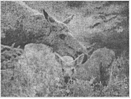             У птиц бывает по-разному. У маленького чижа пять птенцов. У этой серой куропатки двадцать, а у страуса-папы целый детский сад - тридцать малышей. Почему так? Меньше потомства имеют те, которые выкармливают птенцов в гнезде. А птицы, у которых птенцы сами могут добывать пищу, способны вырастить больше потомства. Черепахи и лягушки мало заботятся о своём потомстве. У них много детёнышей: у черепахи - двадцать, а у лягушки - девяносто.	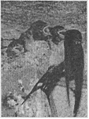               Ещё больше детей у рыб. У колюшки в гнезде из икринок выводятся мальки. Всего - сотня малышей. У леща – много тысяч. У трески не перечесть: наверное, миллион. Животным часто приходится трудно: места их обитания разрушаются. Люди вырубают леса и осушают болота, строят плотины. 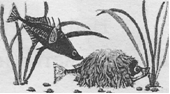       В охране природы нет маленьких дел. Помоги животным: повесь кормушку, посади дерево, убери мусор. И порадуйся пению птиц!Фамилия, имя……………………………………………………………………………………………………………………………………………Школа ………………………………………………..         Класс………………….основная частьПостарайся выполнить все задания этой части. Выполняй их по порядку.Задание 1.О ком говорится во втором абзаце текста?Ответ. В нём говорится о	.Задание 2.Найди в тексте ответ на вопрос: «Как заботятся черепахи и лягушки о своём потомстве?». Спиши это предложение.………………………………………………………………………………………………………………………………………          …………………………………………………………………………………………………Проверь свою запись, если надо, исправь.Задание 3.Найди в выписанном тобой предложении слово, обозначающее действие (глагол). Надпиши над ним: гл.Найди в выписанном предложении слова, обозначающие предметы (имена существительные). Надпиши над ними: сущ. Задание 4.1.  Найди и выпиши из текста по два названия животных.Звери:…………………………………………………………………………………………………………………………………………Птицы:…………………………………………………………………………………………………………………………………….Рыбы:…………………………………………………………………………………………………………………………………………2. Подчеркни в выписанных словах буквы мягких согласных.Задание 5.У страуса вывелось 30 птенцов, а у чижа - 5.Запиши вопрос задачи, если она решается так: 30 - 5 = ...Сосчитай и запиши ответ:	Во сколько раз у чижа меньше птенцов, чем у страуса? Запиши выражение и вычисли его значение:Задание 6.Отметь значком  ν  , у какого животного длина тела больше, чем у трески, но меньше, чем у лося.      А                                          Б                                                 В                               Г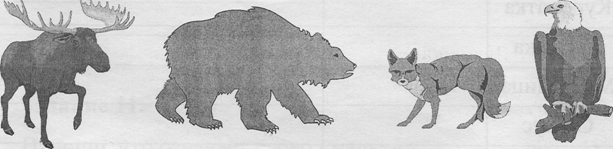                 Длина                                         Длина                                   Длина                   Длина             3 м                                               2м                                      0 см                    100 смдополнительная частьЗадания 7-11 можно выполнять в любом порядке.Постарайся выполнить не меньше трёх заданий.Задание 7. Реши задачу, используя данные текста.У серой куропатки много малышей. А про какое животное говорится, что у него детёнышей в четыре раза меньше, чем
у куропатки? Запиши название этого животного. Ответ поясни вычислениями.………………………………………………………………………………………………………………………………………..………………………………………………………………………………………………………………………………………..………………………………………………………………………………………………………………………………………..Задание 8.Заполни таблицу, используя данные текста.Задание 9 . Ответь на вопрос и коротко поясни свой ответ. Если нужно, перечитай текст.Ласточки приносят своим птенцам пищу в гнездо. А утята могут добывать пищу сами. Как ты думаешь, у какой птицы - ласточки или утки – обычно бывает меньше птенцов? Отметь ответ значком    ν          А. Меньше птенцов у ласточки.           Б. Меньше птенцов у утки.           В. У ласточки столько же птенцов, сколько у утки. Объяснение. …………………………………………………………………………………………………………………………………………………..………………………………………………………………………………………………………………………………………………………………..………………………………………………………………………………………………………………………………………………………………..Задание 10.В охране природы маленьких дел нет. А что ты делаешь, чтобы сохранить природу?……………………………………………………………………………………………………………………………………………………………………………………………………………………………………………………………………………………………………………………………………………………………………………………………………………………………………………………………………………………………...……………………………………………………………………………………………………………………………………………………………..Задание 11.Напиши, что означает слово «мальки».…………………………………………………………………………………………………............................................................................................………………………………………………………………………………………………………………………………………………………………..………………………………………………………………………………………………………………………………………………………………...Приложение 4ПРОВЕРКА ТЕХНИКИ ЧТЕНИЯПриложение 5СПИСОК РЕКОМЕНДУЕМОЙ ЛИТЕРАТУРЫ ДЛЯ ЧТЕНИЯ ЛЕТОМСказки народов России.Русские народные сказки.Потешный фольклор: скороговорки, считалки, небылицы.В. Жуковский «Котик и козлик», «Птичка».А. Пушкин «Птичка Божия не знает...».В. Даль «Что значит досуг?».Д. Мамин-Сибиряк «Сказка про храброго зайца».А. Толстой «Колокольчики мои».Я. Толстой «Филипок».Л". Ушинский «Рассказы о животных».М Артюхова «Подружки».В. Бианки «Латка», «Аришка-трусишка».Г. Остер «Вредные советы».Л. Пантелеев «Как поросенок говорить научился».С. Маршак «Веселый счет от 1 до 10», «Багаж», «Детки в клетке».Т. Собакин «Песни бегемотов».А. Усачев «Умная собака», «Соня».Г.-Х. Андерсен «Гадкий утенок».Д. Биссет «Про поросенка, который умел летать».Братья Гримм «Король Дроздовик».№ урока№ урокаТема,тип урокаТема,тип урокаТема,тип урокаКален- дар- ные срокиКален- дар- ные срокиПланируемые результаты обученияПланируемые результаты обученияПланируемые результаты обученияПланируемые результаты обученияПланируемые результаты обученияВиды деятельности учащихся, форма работыВиды деятельности учащихся, форма работыТворческая, исследовательская, проектная деятельность учащихсяТворческая, исследовательская, проектная деятельность учащихсяТворческая, исследовательская, проектная деятельность учащихсяТворческая, исследовательская, проектная деятельность учащихсяТворческая, исследовательская, проектная деятельность учащихсяТворческая, исследовательская, проектная деятельность учащихсяТворческая, исследовательская, проектная деятельность учащихсяТворческая, исследовательская, проектная деятельность учащихсяФормы контроляФормы контроля№ урока№ урокаТема,тип урокаТема,тип урокаТема,тип урокаКален- дар- ные срокиКален- дар- ные срокиосвоениепредметных знаний(базовые понятия)освоениепредметных знаний(базовые понятия)освоениепредметных знаний(базовые понятия)универсальные учебные действия (УУД)универсальные учебные действия (УУД)Виды деятельности учащихся, форма работыВиды деятельности учащихся, форма работыТворческая, исследовательская, проектная деятельность учащихсяТворческая, исследовательская, проектная деятельность учащихсяТворческая, исследовательская, проектная деятельность учащихсяТворческая, исследовательская, проектная деятельность учащихсяТворческая, исследовательская, проектная деятельность учащихсяТворческая, исследовательская, проектная деятельность учащихсяТворческая, исследовательская, проектная деятельность учащихсяТворческая, исследовательская, проектная деятельность учащихсяФормы контроляФормы контроляФаза постановки и решения системы учебных задач (34 ч)Фаза постановки и решения системы учебных задач (34 ч)Фаза постановки и решения системы учебных задач (34 ч)Фаза постановки и решения системы учебных задач (34 ч)Фаза постановки и решения системы учебных задач (34 ч)Фаза постановки и решения системы учебных задач (34 ч)Фаза постановки и решения системы учебных задач (34 ч)Фаза постановки и решения системы учебных задач (34 ч)Фаза постановки и решения системы учебных задач (34 ч)Фаза постановки и решения системы учебных задач (34 ч)Фаза постановки и решения системы учебных задач (34 ч)Фаза постановки и решения системы учебных задач (34 ч)Фаза постановки и решения системы учебных задач (34 ч)Фаза постановки и решения системы учебных задач (34 ч)Фаза постановки и решения системы учебных задач (34 ч)Фаза постановки и решения системы учебных задач (34 ч)Фаза постановки и решения системы учебных задач (34 ч)Фаза постановки и решения системы учебных задач (34 ч)Фаза постановки и решения системы учебных задач (34 ч)Фаза постановки и решения системы учебных задач (34 ч)Фаза постановки и решения системы учебных задач (34 ч)Фаза постановки и решения системы учебных задач (34 ч)Фаза постановки и решения системы учебных задач (34 ч)Фаза постановки и решения системы учебных задач (34 ч)Книги - мои друзья (7 ч)Книги - мои друзья (7 ч)Книги - мои друзья (7 ч)Книги - мои друзья (7 ч)Книги - мои друзья (7 ч)Книги - мои друзья (7 ч)Книги - мои друзья (7 ч)Книги - мои друзья (7 ч)Книги - мои друзья (7 ч)Книги - мои друзья (7 ч)Книги - мои друзья (7 ч)Книги - мои друзья (7 ч)Книги - мои друзья (7 ч)Книги - мои друзья (7 ч)Книги - мои друзья (7 ч)Книги - мои друзья (7 ч)Книги - мои друзья (7 ч)Книги - мои друзья (7 ч)Книги - мои друзья (7 ч)Книги - мои друзья (7 ч)Книги - мои друзья (7 ч)Книги - мои друзья (7 ч)Книги - мои друзья (7 ч)Книги - мои друзья (7 ч)11Вводный урок. Знакомство с учебником(постановка учебной задачи)Вводный урок. Знакомство с учебником(постановка учебной задачи)Вводный урок. Знакомство с учебником(постановка учебной задачи)Система условных обозначений.(Содержание учебника. Обращение авторов учебникаСистема условных обозначений.(Содержание учебника. Обращение авторов учебникаСистема условных обозначений.(Содержание учебника. Обращение авторов учебникаПознавательные:общеучебные - осознанное и произвольное построение речевого высказывания в устной форме при формулировании ответов на вопросы; логические - совершенствование мыслительных операций анализа, синтеза.Регулятивные: принимать и сохранять учебную задачу; планировать действия согласно поставленной задаче. Коммуникативные:уметь: формулировать собственное мнение и позицию. Личностные: высказывают свою точку зрения и уважают мнение собеседникаПознавательные:общеучебные - осознанное и произвольное построение речевого высказывания в устной форме при формулировании ответов на вопросы; логические - совершенствование мыслительных операций анализа, синтеза.Регулятивные: принимать и сохранять учебную задачу; планировать действия согласно поставленной задаче. Коммуникативные:уметь: формулировать собственное мнение и позицию. Личностные: высказывают свою точку зрения и уважают мнение собеседникаИндивидуальная- рассматривание и чтение условных обозначений; рассматривание обложки, титула, содержания учебника; выполнение упражнений на нахождение нужной главы в содержании учебника, условных обозначений, по ориентировке в учебнике. Фронтальная - чтение (учителем или подготовленными учащимися) обращения авторов учебника к детям; выдвижение предположений на основе названия раздела, какие произведения в нем представлены; ответы на вопросыИндивидуальная- рассматривание и чтение условных обозначений; рассматривание обложки, титула, содержания учебника; выполнение упражнений на нахождение нужной главы в содержании учебника, условных обозначений, по ориентировке в учебнике. Фронтальная - чтение (учителем или подготовленными учащимися) обращения авторов учебника к детям; выдвижение предположений на основе названия раздела, какие произведения в нем представлены; ответы на вопросы22Книги - мои друзья(поиск и открытие нового способа действия)Книги - мои друзья(поиск и открытие нового способа действия)Книги - мои друзья(поиск и открытие нового способа действия)Книга, писатель, читатель. Способы передачи информации: жесты, рисунки, книги, компьютер. Обложка, автор, каталог. С. Маршак «Новому читателю».Книга, писатель, читатель. Способы передачи информации: жесты, рисунки, книги, компьютер. Обложка, автор, каталог. С. Маршак «Новому читателю».Книга, писатель, читатель. Способы передачи информации: жесты, рисунки, книги, компьютер. Обложка, автор, каталог. С. Маршак «Новому читателю».Познавательные:общеучебные - осознанное и произвольное построение речевого высказывания в устной форме при формулировании ответов на вопросы; совершенствование уровня читательской компетентности; овладение техникой чтения, приемами понимания прочитанного. Регулятивные: принимать и сохранять учебную задачу; планировать действия согласно поставленной задаче; адекватно воспринимать оценку учителяПознавательные:общеучебные - осознанное и произвольное построение речевого высказывания в устной форме при формулировании ответов на вопросы; совершенствование уровня читательской компетентности; овладение техникой чтения, приемами понимания прочитанного. Регулятивные: принимать и сохранять учебную задачу; планировать действия согласно поставленной задаче; адекватно воспринимать оценку учителяИндивидуальная - рассматривание иллюстраций; рассказывание о прочитанных книгах.Работа в паре - чтение диалога героев учебника Ани и Вани. Фронтальная - ответы на вопросы; объяснение значений слов книга, писатель, читатель, чтение стихотворения С. Маршака «Новому читателю»; участие в конкурсе юных читателей; объяснениеИндивидуальная - рассматривание иллюстраций; рассказывание о прочитанных книгах.Работа в паре - чтение диалога героев учебника Ани и Вани. Фронтальная - ответы на вопросы; объяснение значений слов книга, писатель, читатель, чтение стихотворения С. Маршака «Новому читателю»; участие в конкурсе юных читателей; объяснениеСпособ чтения: чтение целыми словами. Читая книгу, мы ведем разговор с писателем и героями его произведенийСпособ чтения: чтение целыми словами. Читая книгу, мы ведем разговор с писателем и героями его произведенийСпособ чтения: чтение целыми словами. Читая книгу, мы ведем разговор с писателем и героями его произведенийили товарища; контролировать свои действия по точному и оперативному ориентированию в учебнике.Коммуникативные:уметь: формулировать собственное мнение и позицию; участвовать в коллективном обсуждении проблем; продуктивно взаимодействовать со сверстниками.Личностные: осознают значимость чтения; проявляют эмоциональную отзывчивость на прочитанноеили товарища; контролировать свои действия по точному и оперативному ориентированию в учебнике.Коммуникативные:уметь: формулировать собственное мнение и позицию; участвовать в коллективном обсуждении проблем; продуктивно взаимодействовать со сверстниками.Личностные: осознают значимость чтения; проявляют эмоциональную отзывчивость на прочитанноесмысла высказывания: «Читая книгу, мы ведем разговор с писателем и героями его произведений», слов обложка, автор, каталогсмысла высказывания: «Читая книгу, мы ведем разговор с писателем и героями его произведений», слов обложка, автор, каталог33«Как хорошо уметь читать...»(поиск и открытие нового способа действия)Внеклассное чтение.Веселые стихи«Как хорошо уметь читать...»(поиск и открытие нового способа действия)Внеклассное чтение.Веселые стихи«Как хорошо уметь читать...»(поиск и открытие нового способа действия)Внеклассное чтение.Веселые стихиКнига в жизни современного человека. Возникновение письменности (на образно-иллюстративной основе). Предметное письмо. Узелковое письмо. Наскальные рисунки. Иероглифы. Кто говорит молча?Загадки, пословицы о книге. Культура обращения с книгойКнига в жизни современного человека. Возникновение письменности (на образно-иллюстративной основе). Предметное письмо. Узелковое письмо. Наскальные рисунки. Иероглифы. Кто говорит молча?Загадки, пословицы о книге. Культура обращения с книгойКнига в жизни современного человека. Возникновение письменности (на образно-иллюстративной основе). Предметное письмо. Узелковое письмо. Наскальные рисунки. Иероглифы. Кто говорит молча?Загадки, пословицы о книге. Культура обращения с книгойПознавательные:общеучебные - осознанное и произвольное построение речевого высказывания в устной форме при формулировании ответов на вопросы; логические - построение рассуждений по обозначенной проблеме; постановка и решение проблем - самостоятельный поиск и создание способов решения проблем творческого характера. Регулятивные: принимать и сохранять учебную задачу; планировать действия согласно поставленной задаче; адекватно воспринимать оценку учителя или товарища; контролировать свои действия по точному и оперативному ориентированию в учебнике.Коммуникативные:уметь: формулировать собственное мнение и позицию; участвовать в коллективном обсуждении проблем; продуктивно взаимодействовать со сверстникамиПознавательные:общеучебные - осознанное и произвольное построение речевого высказывания в устной форме при формулировании ответов на вопросы; логические - построение рассуждений по обозначенной проблеме; постановка и решение проблем - самостоятельный поиск и создание способов решения проблем творческого характера. Регулятивные: принимать и сохранять учебную задачу; планировать действия согласно поставленной задаче; адекватно воспринимать оценку учителя или товарища; контролировать свои действия по точному и оперативному ориентированию в учебнике.Коммуникативные:уметь: формулировать собственное мнение и позицию; участвовать в коллективном обсуждении проблем; продуктивно взаимодействовать со сверстникамиИндивидуальная - чтение (наизусть) стихотворения С. Маршака «Новому читателю»; рассматривание изобразительных знаков - иероглифов; чтение (по памяти) стихотворения В. Берестова «Как хорошо уметь читать». Фронтальная - ответы на вопросы; объяснение смысла загадки: Кто говорит молча?-,чтение высказывания К. Ушинского, текста.Работа в паре - чтение загадок, пословиц, диалога героев учебника Ани и Вани.Коллективная - обсуждение проблемы «Культура чтения, культура обращения с книгой». Фронтальная - слушание, чтение (5-7 минут), рассматривание иллюстраций к юмористическим про-Индивидуальная - чтение (наизусть) стихотворения С. Маршака «Новому читателю»; рассматривание изобразительных знаков - иероглифов; чтение (по памяти) стихотворения В. Берестова «Как хорошо уметь читать». Фронтальная - ответы на вопросы; объяснение смысла загадки: Кто говорит молча?-,чтение высказывания К. Ушинского, текста.Работа в паре - чтение загадок, пословиц, диалога героев учебника Ани и Вани.Коллективная - обсуждение проблемы «Культура чтения, культура обращения с книгой». Фронтальная - слушание, чтение (5-7 минут), рассматривание иллюстраций к юмористическим про-1. Сочинение письма с помощью знаков-рисунков на темы: «Я люблю читать книги», «Я люблю играть в футбол» (по выбору).'2. Составление собственных загадоко книге.3. Чтение произведения, прослушанного на уроке внеклассного чтения.1. Сочинение письма с помощью знаков-рисунков на темы: «Я люблю читать книги», «Я люблю играть в футбол» (по выбору).'2. Составление собственных загадоко книге.3. Чтение произведения, прослушанного на уроке внеклассного чтения.1. Сочинение письма с помощью знаков-рисунков на темы: «Я люблю читать книги», «Я люблю играть в футбол» (по выбору).'2. Составление собственных загадоко книге.3. Чтение произведения, прослушанного на уроке внеклассного чтения.1. Сочинение письма с помощью знаков-рисунков на темы: «Я люблю читать книги», «Я люблю играть в футбол» (по выбору).'2. Составление собственных загадоко книге.3. Чтение произведения, прослушанного на уроке внеклассного чтения.1. Сочинение письма с помощью знаков-рисунков на темы: «Я люблю читать книги», «Я люблю играть в футбол» (по выбору).'2. Составление собственных загадоко книге.3. Чтение произведения, прослушанного на уроке внеклассного чтения.1. Сочинение письма с помощью знаков-рисунков на темы: «Я люблю читать книги», «Я люблю играть в футбол» (по выбору).'2. Составление собственных загадоко книге.3. Чтение произведения, прослушанного на уроке внеклассного чтения.1. Сочинение письма с помощью знаков-рисунков на темы: «Я люблю читать книги», «Я люблю играть в футбол» (по выбору).'2. Составление собственных загадоко книге.3. Чтение произведения, прослушанного на уроке внеклассного чтения.1. Сочинение письма с помощью знаков-рисунков на темы: «Я люблю читать книги», «Я люблю играть в футбол» (по выбору).'2. Составление собственных загадоко книге.3. Чтение произведения, прослушанного на уроке внеклассного чтения.изведениям: Б. Заходер «Гимнастика для головастика», «Жил-был филин»; А. Барто «Лидочка», «Я выросла», «Алеша», «Дом переехал», «Игрушки»; А. Прокофьев «Как на горке, на горе...» (по выбору учителя)изведениям: Б. Заходер «Гимнастика для головастика», «Жил-был филин»; А. Барто «Лидочка», «Я выросла», «Алеша», «Дом переехал», «Игрушки»; А. Прокофьев «Как на горке, на горе...» (по выбору учителя)4. Нахождение в домашней библиотеке книг, таких же по жанру, как в теме по внеклассному чтению4. Нахождение в домашней библиотеке книг, таких же по жанру, как в теме по внеклассному чтению4. Нахождение в домашней библиотеке книг, таких же по жанру, как в теме по внеклассному чтению4. Нахождение в домашней библиотеке книг, таких же по жанру, как в теме по внеклассному чтению4. Нахождение в домашней библиотеке книг, таких же по жанру, как в теме по внеклассному чтению4. Нахождение в домашней библиотеке книг, таких же по жанру, как в теме по внеклассному чтению4. Нахождение в домашней библиотеке книг, таких же по жанру, как в теме по внеклассному чтению4. Нахождение в домашней библиотеке книг, таких же по жанру, как в теме по внеклассному чтению44«Как бы жили мы без книг?..»(поиск и открытие нового способа действия)«Как бы жили мы без книг?..»(поиск и открытие нового способа действия)«Как бы жили мы без книг?..»(поиск и открытие нового способа действия)Библиотека. Тематический указатель при выборе книг. С. Михалков. «Как бы жили мы без книг?» Способ чтения: чтение целыми словамиБиблиотека. Тематический указатель при выборе книг. С. Михалков. «Как бы жили мы без книг?» Способ чтения: чтение целыми словамиБиблиотека. Тематический указатель при выборе книг. С. Михалков. «Как бы жили мы без книг?» Способ чтения: чтение целыми словамиПознавательные:общеучебные - осознанное и произвольное построение речевого высказывания в устной форме при формулировании ответов на вопросы; контролирование и оценивание процесса и результатов деятельности; совершенствование уровня читательской компетентности; овладение техникой чтения, приемами понимания прочитанного.Регулятивные: принимать и сохранять учебную задачу; планировать действия согласно поставленной задаче; адекватно воспринимать оценку учителя или товарища; контролировать свои действия по точному и оперативному ориентированию в учебнике.Коммуникативные:уметь: формулировать собственное мнение и позицию; участвовать в коллективном обсуждении проблем.Личностные: осознают значимость чтения; проявляют эмоциональную отзывчивость на прочитанноеПознавательные:общеучебные - осознанное и произвольное построение речевого высказывания в устной форме при формулировании ответов на вопросы; контролирование и оценивание процесса и результатов деятельности; совершенствование уровня читательской компетентности; овладение техникой чтения, приемами понимания прочитанного.Регулятивные: принимать и сохранять учебную задачу; планировать действия согласно поставленной задаче; адекватно воспринимать оценку учителя или товарища; контролировать свои действия по точному и оперативному ориентированию в учебнике.Коммуникативные:уметь: формулировать собственное мнение и позицию; участвовать в коллективном обсуждении проблем.Личностные: осознают значимость чтения; проявляют эмоциональную отзывчивость на прочитанноеФронтальная - ответы на вопросы; рассматривание выставки книг (сборников сказок, рассказов, загадок, произведений С. Михалкова); выполнение упражнений по ориентировке в тематическом указателе книг.Индивидуальная - чтение книг, выбранных в библиотеке; чтение отрывка из стихотворения С. Михалкова «Как бы жили мы без книг?»; участие в соревновании «Кто быстрее?» (четкое и быстрое произнесение скороговорки). Коллективная - обмен мнениями по вопросам: Может ли компьютер заменить книгу? А кино, телевидение? Родилось ли у вас желание всегда обращаться к книге, уметь хорошо читать и понимать написанное?Фронтальная - ответы на вопросы; рассматривание выставки книг (сборников сказок, рассказов, загадок, произведений С. Михалкова); выполнение упражнений по ориентировке в тематическом указателе книг.Индивидуальная - чтение книг, выбранных в библиотеке; чтение отрывка из стихотворения С. Михалкова «Как бы жили мы без книг?»; участие в соревновании «Кто быстрее?» (четкое и быстрое произнесение скороговорки). Коллективная - обмен мнениями по вопросам: Может ли компьютер заменить книгу? А кино, телевидение? Родилось ли у вас желание всегда обращаться к книге, уметь хорошо читать и понимать написанное?55Мои любимые писатели (поиск и открытие нового способа действия)Мои любимые писатели (поиск и открытие нового способа действия)Мои любимые писатели (поиск и открытие нового способа действия)А. С. Пушкин - великий русский писатель. Пушкинский стиль письма. А. Пушкин «У лукоморья дуб зеленый...» (вступление к поэме «Руслан и Людмила»). Лукоморье, долА. С. Пушкин - великий русский писатель. Пушкинский стиль письма. А. Пушкин «У лукоморья дуб зеленый...» (вступление к поэме «Руслан и Людмила»). Лукоморье, долА. С. Пушкин - великий русский писатель. Пушкинский стиль письма. А. Пушкин «У лукоморья дуб зеленый...» (вступление к поэме «Руслан и Людмила»). Лукоморье, долПознавательные:общеучебные - осознанное и произвольное построение речевого высказывания в устной форме при формулировании ответов на вопросы; совершенствование уровня читательской компетентности; овладение техникой чтения, приемами понимания прочитанного.Регулятивные: принимать и сохранять учебную задачу; планировать действия согласно поставленной задаче; адекватно воспринимать оценку учителя или товарища; контролировать свои действия по точному и оперативному ориентированию в учебнике.Коммуникативные:уметь: формулировать собственное мнение и позицию; участвовать в коллективном обсуждении проблем.Личностные: осознают значимость чтения; проявляют эмоциональную отзывчивость на прочитанноеПознавательные:общеучебные - осознанное и произвольное построение речевого высказывания в устной форме при формулировании ответов на вопросы; совершенствование уровня читательской компетентности; овладение техникой чтения, приемами понимания прочитанного.Регулятивные: принимать и сохранять учебную задачу; планировать действия согласно поставленной задаче; адекватно воспринимать оценку учителя или товарища; контролировать свои действия по точному и оперативному ориентированию в учебнике.Коммуникативные:уметь: формулировать собственное мнение и позицию; участвовать в коллективном обсуждении проблем.Личностные: осознают значимость чтения; проявляют эмоциональную отзывчивость на прочитанноеФронтальная - ответы на вопросы; рассматривание выставки книг: стихи, сказки А. Пушкина; чтение стихов А. Пушкина; объяснение значения слов лукоморье, дол; выборочное чтение, соотнесение иллюстраций и строк из поэмы.Индивидуальная - чтение отрывков из сказок А. Пушкина. Коллективная- обмен впечатлениями по прочитанному отрывку из поэмы А. Пушкина «Руслан и Людмила», мнениями по вопросам: почему имя А. Пушкина внесено в раздел «Мои любимые писатели»? Почему произведения А. Пушкина любимы многими людьми?Фронтальная - ответы на вопросы; рассматривание выставки книг: стихи, сказки А. Пушкина; чтение стихов А. Пушкина; объяснение значения слов лукоморье, дол; выборочное чтение, соотнесение иллюстраций и строк из поэмы.Индивидуальная - чтение отрывков из сказок А. Пушкина. Коллективная- обмен впечатлениями по прочитанному отрывку из поэмы А. Пушкина «Руслан и Людмила», мнениями по вопросам: почему имя А. Пушкина внесено в раздел «Мои любимые писатели»? Почему произведения А. Пушкина любимы многими людьми?66Сказки К. Чуковского (поиск и открытие нового способа действия)Сказки К. Чуковского (поиск и открытие нового способа действия)Сказки К. Чуковского (поиск и открытие нового способа действия)К. Чуковский «Айболит». Жанровое своеобразие произведения К. Чуковского «Айболит».Качества хорошего чтецаК. Чуковский «Айболит». Жанровое своеобразие произведения К. Чуковского «Айболит».Качества хорошего чтецаК. Чуковский «Айболит». Жанровое своеобразие произведения К. Чуковского «Айболит».Качества хорошего чтецаПознавательные:общеучебные - осознанное и произвольное построение речевого высказывания в устной форме при формулировании ответов на вопросы; совершенствование уровня читательской компетентности; овладение техникой чтения, приемами понимания прочитанного; постановка и решение проблем - самостоятельный поиск и создание способов решения проблем творческого характера.Познавательные:общеучебные - осознанное и произвольное построение речевого высказывания в устной форме при формулировании ответов на вопросы; совершенствование уровня читательской компетентности; овладение техникой чтения, приемами понимания прочитанного; постановка и решение проблем - самостоятельный поиск и создание способов решения проблем творческого характера.Фронтальная- рассматривание выставки книг К. Чуковского; ответы на вопросы. Индивидуальная - чтение (наизусть) отрывков из известных сказок К. Чуковского.Групповая -инсценирование сказки К. Чуковского «Айболит» (распределение ролей; исполнительские задачи: выразить голосомФронтальная- рассматривание выставки книг К. Чуковского; ответы на вопросы. Индивидуальная - чтение (наизусть) отрывков из известных сказок К. Чуковского.Групповая -инсценирование сказки К. Чуковского «Айболит» (распределение ролей; исполнительские задачи: выразить голосомРегулятивные: принимать и сохранять учебную задачу; планировать действия согласно поставленной задаче; адекватно воспринимать оценку учителя или товарища; контролировать свои действия по точному и оперативному ориентированию в учебнике.Коммуникативные:уметь: формулировать собственное мнение и позицию; участвовать в коллективном обсуждении проблем; продуктивно взаимодействовать со сверстниками.Личностные: осознают значимость чтения; проявляют эмоциональную отзывчивость на прочитанноеРегулятивные: принимать и сохранять учебную задачу; планировать действия согласно поставленной задаче; адекватно воспринимать оценку учителя или товарища; контролировать свои действия по точному и оперативному ориентированию в учебнике.Коммуникативные:уметь: формулировать собственное мнение и позицию; участвовать в коллективном обсуждении проблем; продуктивно взаимодействовать со сверстниками.Личностные: осознают значимость чтения; проявляют эмоциональную отзывчивость на прочитанноетревогу, заботу, удивление, радость; определение интонации, с которой надо произносить слова Айболита, зверят). Коллективная - обсуждение и характеристика качеств хорошего чтеца; выбор лучшего чтеца (артиста, исполнителя) сказки  К. Чуковскоготревогу, заботу, удивление, радость; определение интонации, с которой надо произносить слова Айболита, зверят). Коллективная - обсуждение и характеристика качеств хорошего чтеца; выбор лучшего чтеца (артиста, исполнителя) сказки  К. Чуковского77Из книг К. Ушинского. Обобщение по разделу (решение частных задач)Внеклассное чтение.Рассказы о животныхИз книг К. Ушинского. Обобщение по разделу (решение частных задач)Внеклассное чтение.Рассказы о животныхИз книг К. Ушинского. Обобщение по разделу (решение частных задач)Внеклассное чтение.Рассказы о животныхК. Ушинский «Худо тому, кто добра не делает никому». Нравственныс понятия: добро, зависть, злость, ложь, милосердие.В. Осеева «Мама принесла Тане новую книгу»К. Ушинский «Худо тому, кто добра не делает никому». Нравственныс понятия: добро, зависть, злость, ложь, милосердие.В. Осеева «Мама принесла Тане новую книгу»К. Ушинский «Худо тому, кто добра не делает никому». Нравственныс понятия: добро, зависть, злость, ложь, милосердие.В. Осеева «Мама принесла Тане новую книгу»Познавательные:общеучебные — осознанное и произвольное построение речевого высказывания в устной форме при формулировании ответов на вопросы; совершенствование уровня читательской компетентности; овладение техникой чтения, приёмами понимания прочитанного.Регулятивные: принимать и сохранять учебную задачу; планировать действия согласно поставленной задаче; адекватно воспринимать оценку учителя или товарища; контролировать свои действия по точному и оперативному ориентированию в учебнике.Коммуникативные:уметь: форму лировать собственное мнение и позицию; участвовать в коллективном обсуждении проблем; продуктивно взаимодействовать со сверстниками.Личностные: осознают значимость чтения; проявляют эмоциональную отзывчивость на прочитанноеПознавательные:общеучебные — осознанное и произвольное построение речевого высказывания в устной форме при формулировании ответов на вопросы; совершенствование уровня читательской компетентности; овладение техникой чтения, приёмами понимания прочитанного.Регулятивные: принимать и сохранять учебную задачу; планировать действия согласно поставленной задаче; адекватно воспринимать оценку учителя или товарища; контролировать свои действия по точному и оперативному ориентированию в учебнике.Коммуникативные:уметь: форму лировать собственное мнение и позицию; участвовать в коллективном обсуждении проблем; продуктивно взаимодействовать со сверстниками.Личностные: осознают значимость чтения; проявляют эмоциональную отзывчивость на прочитанноеФронтальная - ответы на вопросы; слушание произведений К. Ушинского.Работа в паре - чтение рассказа К. Ушинского «Худо тому, кто добра не делает никому». Коллективная - обсуждение названия рассказа, смысла нравственных понятий: добро, зависть, злость, ложь, милосердие; заучивание пословицы наизусть; выявление практического смысла пословицы.Индивидуальная - чтение рассказа В. Осеевой «Мама принесла Тане новую книгу».Фронтальная- слушание, чтение (5-7 минут), рассматривание иллюстраций к произведениям: В. Бианки «Первая охота», «Снежная книга», «Лесные домишки», «Лис и мышонок»; Н. Сладков «Лесные сказки»; Е. Чарушин «Про Томку», «Тюпа, Томка и другие», «Волчишко»; М. Пришвин «Ёж», «Глоток молока»; Я. Аким «Мой верный чиж»; Б. Заходер «Собачкины огорчения»; Р. Сеф «Кто любит собак?» (по выбору учителя)Фронтальная - ответы на вопросы; слушание произведений К. Ушинского.Работа в паре - чтение рассказа К. Ушинского «Худо тому, кто добра не делает никому». Коллективная - обсуждение названия рассказа, смысла нравственных понятий: добро, зависть, злость, ложь, милосердие; заучивание пословицы наизусть; выявление практического смысла пословицы.Индивидуальная - чтение рассказа В. Осеевой «Мама принесла Тане новую книгу».Фронтальная- слушание, чтение (5-7 минут), рассматривание иллюстраций к произведениям: В. Бианки «Первая охота», «Снежная книга», «Лесные домишки», «Лис и мышонок»; Н. Сладков «Лесные сказки»; Е. Чарушин «Про Томку», «Тюпа, Томка и другие», «Волчишко»; М. Пришвин «Ёж», «Глоток молока»; Я. Аким «Мой верный чиж»; Б. Заходер «Собачкины огорчения»; Р. Сеф «Кто любит собак?» (по выбору учителя)1.Чтение произведения, прослушанного на уроке внеклассного чтения.2.Нахождение в домашней библиотеке книги, такой жепо жанру, как в теме по внеклассному чтению1.Чтение произведения, прослушанного на уроке внеклассного чтения.2.Нахождение в домашней библиотеке книги, такой жепо жанру, как в теме по внеклассному чтению1.Чтение произведения, прослушанного на уроке внеклассного чтения.2.Нахождение в домашней библиотеке книги, такой жепо жанру, как в теме по внеклассному чтению1.Чтение произведения, прослушанного на уроке внеклассного чтения.2.Нахождение в домашней библиотеке книги, такой жепо жанру, как в теме по внеклассному чтению1.Чтение произведения, прослушанного на уроке внеклассного чтения.2.Нахождение в домашней библиотеке книги, такой жепо жанру, как в теме по внеклассному чтению1.Чтение произведения, прослушанного на уроке внеклассного чтения.2.Нахождение в домашней библиотеке книги, такой жепо жанру, как в теме по внеклассному чтению1.Чтение произведения, прослушанного на уроке внеклассного чтения.2.Нахождение в домашней библиотеке книги, такой жепо жанру, как в теме по внеклассному чтению1.Чтение произведения, прослушанного на уроке внеклассного чтения.2.Нахождение в домашней библиотеке книги, такой жепо жанру, как в теме по внеклассному чтениюРадуга-дуга (4 ч)Радуга-дуга (4 ч)Радуга-дуга (4 ч)Радуга-дуга (4 ч)Радуга-дуга (4 ч)Радуга-дуга (4 ч)Радуга-дуга (4 ч)Радуга-дуга (4 ч)Радуга-дуга (4 ч)Радуга-дуга (4 ч)Радуга-дуга (4 ч)Радуга-дуга (4 ч)Радуга-дуга (4 ч)Радуга-дуга (4 ч)Радуга-дуга (4 ч)Радуга-дуга (4 ч)Радуга-дуга (4 ч)Радуга-дуга (4 ч)Радуга-дуга (4 ч)Радуга-дуга (4 ч)Радуга-дуга (4 ч)Радуга-дуга (4 ч)Радуга-дуга (4 ч)Радуга-дуга (4 ч)88Пословица - мудрость народная(поиск и открытие нового способа действия)Пословица - мудрость народная(поиск и открытие нового способа действия)Пословица - мудрость народная(поиск и открытие нового способа действия)Малые фольклорные жанры: пословицы, поговорки, загадки.  Без пословицы речь не молвится. «Секрет» загадокМалые фольклорные жанры: пословицы, поговорки, загадки.  Без пословицы речь не молвится. «Секрет» загадокМалые фольклорные жанры: пословицы, поговорки, загадки.  Без пословицы речь не молвится. «Секрет» загадокПознавательные:общеучебные - осознанное и произвольное построение речевого высказывания в устной форме при формулировании ответов на вопросы; овладение принципом разгадывания загадок; постановка и решение проблем - самостоятельный поиск и создание способов решения проблем творческого характера.Регулятивные: принимать и сохранять учебную задачу; планировать действия согласно поставленной задаче; адекватно воспринимать оценку учителя или товарища; контролировать свои действия по точному и оперативному ориентированию в учебнике.Коммуникативные:уметь: формулировать собственное мнение и позицию; участвовать в коллективном обсуждении проблемПознавательные:общеучебные - осознанное и произвольное построение речевого высказывания в устной форме при формулировании ответов на вопросы; овладение принципом разгадывания загадок; постановка и решение проблем - самостоятельный поиск и создание способов решения проблем творческого характера.Регулятивные: принимать и сохранять учебную задачу; планировать действия согласно поставленной задаче; адекватно воспринимать оценку учителя или товарища; контролировать свои действия по точному и оперативному ориентированию в учебнике.Коммуникативные:уметь: формулировать собственное мнение и позицию; участвовать в коллективном обсуждении проблемРабота в паре - чтение диалога Ани и Вани.Фронтальная- объяснение смысла пословицы: Без пословицы речь не молвится; чтение и разгадывание загадок; ответы на вопросы; объединение загадок по темам; чтение пословиц из старинных книг; рассматривание репродукции картины А. КиселеваРабота в паре - чтение диалога Ани и Вани.Фронтальная- объяснение смысла пословицы: Без пословицы речь не молвится; чтение и разгадывание загадок; ответы на вопросы; объединение загадок по темам; чтение пословиц из старинных книг; рассматривание репродукции картины А. КиселеваСоставление пословиц, загадок (о петрушке, свёкле, тыкве)Составление пословиц, загадок (о петрушке, свёкле, тыкве)Составление пословиц, загадок (о петрушке, свёкле, тыкве)Составление пословиц, загадок (о петрушке, свёкле, тыкве)Составление пословиц, загадок (о петрушке, свёкле, тыкве)Составление пословиц, загадок (о петрушке, свёкле, тыкве)Составление пословиц, загадок (о петрушке, свёкле, тыкве)Составление пословиц, загадок (о петрушке, свёкле, тыкве)99Песенки разных народов (поиск и открытие нового способа действия)Песенки разных народов (поиск и открытие нового способа действия)Песенки разных народов (поиск и открытие нового способа действия)Песенки русского народа, народов России (удмуртская народная песенка «Дождик»), народов разных стран.Песенки-потешки. Считалки. Способ чтения: чтение целыми словамиПесенки русского народа, народов России (удмуртская народная песенка «Дождик»), народов разных стран.Песенки-потешки. Считалки. Способ чтения: чтение целыми словамиПесенки русского народа, народов России (удмуртская народная песенка «Дождик»), народов разных стран.Песенки-потешки. Считалки. Способ чтения: чтение целыми словамиПознавательные:общеучебные - осознанное и произвольное построение речевого высказывания в устной форме при формулировании ответов на вопросы; овладение способом чтения целыми словами.Регулятивные: принимать и сохранять учебную задачу; планировать действия согласно поставленной задаче; адекватно воспринимать оценку учителя или товарища; контролировать свои действия по точному и оперативному ориентированию в учебнике.Коммуникативные:уметь: формулировать собственное мнение и позициюПознавательные:общеучебные - осознанное и произвольное построение речевого высказывания в устной форме при формулировании ответов на вопросы; овладение способом чтения целыми словами.Регулятивные: принимать и сохранять учебную задачу; планировать действия согласно поставленной задаче; адекватно воспринимать оценку учителя или товарища; контролировать свои действия по точному и оперативному ориентированию в учебнике.Коммуникативные:уметь: формулировать собственное мнение и позициюИндивидуальная - чтение песенок русского народа, удмуртской народной песенки «Дождик», песенок народов разных стран (по выбору), песенки-потешки; заучивание песенок, считалок. Фронтальная - ответы на вопросыИндивидуальная - чтение песенок русского народа, удмуртской народной песенки «Дождик», песенок народов разных стран (по выбору), песенки-потешки; заучивание песенок, считалок. Фронтальная - ответы на вопросы1010Мы идем в библиотеку (решение частных задач)Мы идем в библиотеку (решение частных задач)Мы идем в библиотеку (решение частных задач)Книги-сборники народных загадок, пословиц, поговорок. «Рифмы Матушки Гусыни» (английский фольклор для детей). Считалка «Дождь», английская народная песенка «Перчатки» (перевод с англ. С. Маршака)Книги-сборники народных загадок, пословиц, поговорок. «Рифмы Матушки Гусыни» (английский фольклор для детей). Считалка «Дождь», английская народная песенка «Перчатки» (перевод с англ. С. Маршака)Книги-сборники народных загадок, пословиц, поговорок. «Рифмы Матушки Гусыни» (английский фольклор для детей). Считалка «Дождь», английская народная песенка «Перчатки» (перевод с англ. С. Маршака)Познавательные:общеучебные - осознанное и произвольное построение речевого высказывания в устной форме при формулировании ответов на вопросы; овладение техникой чтения. Регулятивные: принимать и сохранять учебную задачу; планировать действия согласно поставленной задаче; адекватно воспринимать оценку учителя или товарища; контролировать свои действия по точному и оперативному ориентированию в учебнике.Коммуникативные:уметь: формулировать собственное мнение и позицию; продуктивно взаимодействовать со сверстниками.Личностные: осознают значимость чтения; проявляют эмоциональную отзывчивость на прочитанноеПознавательные:общеучебные - осознанное и произвольное построение речевого высказывания в устной форме при формулировании ответов на вопросы; овладение техникой чтения. Регулятивные: принимать и сохранять учебную задачу; планировать действия согласно поставленной задаче; адекватно воспринимать оценку учителя или товарища; контролировать свои действия по точному и оперативному ориентированию в учебнике.Коммуникативные:уметь: формулировать собственное мнение и позицию; продуктивно взаимодействовать со сверстниками.Личностные: осознают значимость чтения; проявляют эмоциональную отзывчивость на прочитанноеИндивидуальная - чтение английской народной считалки «Дождь» (перевод с англ. С. Маршака).Работа в паре - чтение песенки «Перчатки» (распределение ролей с помощью считалки)Индивидуальная - чтение английской народной считалки «Дождь» (перевод с англ. С. Маршака).Работа в паре - чтение песенки «Перчатки» (распределение ролей с помощью считалки)1111Маленькие и большие секреты страны Литературии (решение частных задач). Внеклассное чтение. Устное народно творчество (малые жанры)Маленькие и большие секреты страны Литературии (решение частных задач). Внеклассное чтение. Устное народно творчество (малые жанры)Маленькие и большие секреты страны Литературии (решение частных задач). Внеклассное чтение. Устное народно творчество (малые жанры)Загадка, пословица, считалка, детская песенка, колыбельная песня - малые произведения устного народного творчества. Жанровые признаки колыбельных песенок. Тематические группы пословиц. Загадки- вопросы, загадки-описания. Слова с умень-шительно ласка- тельными формами имен нарицательных и собственныхЗагадка, пословица, считалка, детская песенка, колыбельная песня - малые произведения устного народного творчества. Жанровые признаки колыбельных песенок. Тематические группы пословиц. Загадки- вопросы, загадки-описания. Слова с умень-шительно ласка- тельными формами имен нарицательных и собственныхЗагадка, пословица, считалка, детская песенка, колыбельная песня - малые произведения устного народного творчества. Жанровые признаки колыбельных песенок. Тематические группы пословиц. Загадки- вопросы, загадки-описания. Слова с умень-шительно ласка- тельными формами имен нарицательных и собственныхПознавательные:общеучебные - осознанное и произвольное построение речевого высказывания в устной форме при формулировании ответов на вопросы; овладение техникой чтения. Регулятивные: принимать и сохранять учебную задачу; планировать действия согласно поставленной задаче; адекватно воспринимать оценку учителя или товарища; контролировать свои действия по точному и оперативному ориентированию в учебнике.Коммуникативные:уметь: формулировать собственное мнение и позицию; участвовать в коллективном обсуждении проблемПознавательные:общеучебные - осознанное и произвольное построение речевого высказывания в устной форме при формулировании ответов на вопросы; овладение техникой чтения. Регулятивные: принимать и сохранять учебную задачу; планировать действия согласно поставленной задаче; адекватно воспринимать оценку учителя или товарища; контролировать свои действия по точному и оперативному ориентированию в учебнике.Коммуникативные:уметь: формулировать собственное мнение и позицию; участвовать в коллективном обсуждении проблемФронтальная- ответы на вопросы. Коллективная - обсуждение и обмен мнениями по проблеме. Индивидуальная- выполнение заданий к загадкам: прочитать загадки, сравнить, соотнести, какие относятся к загадкам-вопросам, какие - к загадкам-описаниям; чтение колыбельных песенок.Фронтальная- слушание, чтение (5-7 минут) произведений устного народного творчества: песни «Вьётся, вьётся хоровод», приговорок, народных песен, потешек, считалок, загадок, небылиц (по выбору учителя)Фронтальная- ответы на вопросы. Коллективная - обсуждение и обмен мнениями по проблеме. Индивидуальная- выполнение заданий к загадкам: прочитать загадки, сравнить, соотнести, какие относятся к загадкам-вопросам, какие - к загадкам-описаниям; чтение колыбельных песенок.Фронтальная- слушание, чтение (5-7 минут) произведений устного народного творчества: песни «Вьётся, вьётся хоровод», приговорок, народных песен, потешек, считалок, загадок, небылиц (по выбору учителя)1. Чтение     произведения, прослушанного на уроке внеклассного чтения.2.Нахождение в домашней библиотеке книг, таких же по жанру, как в теме по внеклассному чтению1. Чтение     произведения, прослушанного на уроке внеклассного чтения.2.Нахождение в домашней библиотеке книг, таких же по жанру, как в теме по внеклассному чтению1. Чтение     произведения, прослушанного на уроке внеклассного чтения.2.Нахождение в домашней библиотеке книг, таких же по жанру, как в теме по внеклассному чтению1. Чтение     произведения, прослушанного на уроке внеклассного чтения.2.Нахождение в домашней библиотеке книг, таких же по жанру, как в теме по внеклассному чтению1. Чтение     произведения, прослушанного на уроке внеклассного чтения.2.Нахождение в домашней библиотеке книг, таких же по жанру, как в теме по внеклассному чтению1. Чтение     произведения, прослушанного на уроке внеклассного чтения.2.Нахождение в домашней библиотеке книг, таких же по жанру, как в теме по внеклассному чтению1. Чтение     произведения, прослушанного на уроке внеклассного чтения.2.Нахождение в домашней библиотеке книг, таких же по жанру, как в теме по внеклассному чтению1. Чтение     произведения, прослушанного на уроке внеклассного чтения.2.Нахождение в домашней библиотеке книг, таких же по жанру, как в теме по внеклассному чтениюЗдравствуй, сказка! (6 ч)Здравствуй, сказка! (6 ч)Здравствуй, сказка! (6 ч)Здравствуй, сказка! (6 ч)Здравствуй, сказка! (6 ч)Здравствуй, сказка! (6 ч)Здравствуй, сказка! (6 ч)Здравствуй, сказка! (6 ч)Здравствуй, сказка! (6 ч)Здравствуй, сказка! (6 ч)Здравствуй, сказка! (6 ч)Здравствуй, сказка! (6 ч)Здравствуй, сказка! (6 ч)Здравствуй, сказка! (6 ч)Здравствуй, сказка! (6 ч)Здравствуй, сказка! (6 ч)Здравствуй, сказка! (6 ч)Здравствуй, сказка! (6 ч)Здравствуй, сказка! (6 ч)Здравствуй, сказка! (6 ч)Здравствуй, сказка! (6 ч)Здравствуй, сказка! (6 ч)Здравствуй, сказка! (6 ч)Здравствуй, сказка! (6 ч)1212Узнай сказку (поиск и от-крытие нового способа действия)Узнай сказку (поиск и от-крытие нового способа действия)Узнай сказку (поиск и от-крытие нового способа действия)Народная сказка - произведение устного народного творчества. Способ чтения: чтение целыми словами. Действия - главная характеристика персонажей в сказках о животных. Г. Юдин «Почему «А» первая»; И. Гамазкова «Живая азбука»; Т. Коти «Катя и буквы»Народная сказка - произведение устного народного творчества. Способ чтения: чтение целыми словами. Действия - главная характеристика персонажей в сказках о животных. Г. Юдин «Почему «А» первая»; И. Гамазкова «Живая азбука»; Т. Коти «Катя и буквы»Народная сказка - произведение устного народного творчества. Способ чтения: чтение целыми словами. Действия - главная характеристика персонажей в сказках о животных. Г. Юдин «Почему «А» первая»; И. Гамазкова «Живая азбука»; Т. Коти «Катя и буквы»Познавательные:общеучебные - осознанное и произвольное построение речевого высказывания в устной форме при формулировании ответов на вопросы; совершенствование уровня читательской компетентности; овладение техникой чтения, приёмами понимания прочитанного.Регулятивные: принимать и сохранять учебную задачу; планировать действия согласно поставленной задаче; адекватно воспринимать оценку учителя или товарища; контролировать свои действия по точному и оперативному ориентированию в учебнике.Коммуникативные:уметь: фор-мулировать собственное мнение и позицию; участвовать в коллективном обсуждении проблем.Личностные: осознают значимость чтения; проявляют эмоциональную отзывчивость на прочитанноеПознавательные:общеучебные - осознанное и произвольное построение речевого высказывания в устной форме при формулировании ответов на вопросы; совершенствование уровня читательской компетентности; овладение техникой чтения, приёмами понимания прочитанного.Регулятивные: принимать и сохранять учебную задачу; планировать действия согласно поставленной задаче; адекватно воспринимать оценку учителя или товарища; контролировать свои действия по точному и оперативному ориентированию в учебнике.Коммуникативные:уметь: фор-мулировать собственное мнение и позицию; участвовать в коллективном обсуждении проблем.Личностные: осознают значимость чтения; проявляют эмоциональную отзывчивость на прочитанноеРабота в паре - чтение диалога Ани и Вани.Коллективная - обмен мнениямио прочитанных сказках; придумывание продолжения сказки. Фронтальная - чтение отрывков из сказок; ответы на вопросы; рассматривание иллюстраций к сказкам.Индивидуальная - чтение произведения И. Гамазкова «Живая азбука», сказки Т. Коти «Катя и буквы»Работа в паре - чтение диалога Ани и Вани.Коллективная - обмен мнениямио прочитанных сказках; придумывание продолжения сказки. Фронтальная - чтение отрывков из сказок; ответы на вопросы; рассматривание иллюстраций к сказкам.Индивидуальная - чтение произведения И. Гамазкова «Живая азбука», сказки Т. Коти «Катя и буквы»1313Сравни сказки(поиск и открытие нового способа действия)Сравни сказки(поиск и открытие нового способа действия)Сравни сказки(поиск и открытие нового способа действия)Т. Павлова «Рассказ мудрой вороны».Русские народные сказки «Волк и семеро козлят», «Курочка Ряба». С. Маршак «Курочка Ряба и десять утят»Т. Павлова «Рассказ мудрой вороны».Русские народные сказки «Волк и семеро козлят», «Курочка Ряба». С. Маршак «Курочка Ряба и десять утят»Т. Павлова «Рассказ мудрой вороны».Русские народные сказки «Волк и семеро козлят», «Курочка Ряба». С. Маршак «Курочка Ряба и десять утят»Познавательные:общеучебные - осознанное и произвольное построение речевого высказывания в устной форме при формулировании ответов на вопросы; совершенствование уровня читательской компетентности; овладение техникой чтения, приёмами понимания прочитанного.Регулятивные: принимать и сохранять учебную задачу; планировать действия согласно поставленной задаче; адекватно воспринимать оценку учителя илитоварища; контролировать свои действия по точному и оперативному ориентированию в учебнике.Коммуникативные:уметь: фор-мулировать собственное мнение и позицию; участвовать в коллективном обсуждении проблем.Личностные: осознают значимость чтения; проявляют эмоциональную отзывчивость на прочитанноеПознавательные:общеучебные - осознанное и произвольное построение речевого высказывания в устной форме при формулировании ответов на вопросы; совершенствование уровня читательской компетентности; овладение техникой чтения, приёмами понимания прочитанного.Регулятивные: принимать и сохранять учебную задачу; планировать действия согласно поставленной задаче; адекватно воспринимать оценку учителя илитоварища; контролировать свои действия по точному и оперативному ориентированию в учебнике.Коммуникативные:уметь: фор-мулировать собственное мнение и позицию; участвовать в коллективном обсуждении проблем.Личностные: осознают значимость чтения; проявляют эмоциональную отзывчивость на прочитанноеИндивидуальная - выполнение читательской разминки: чтение целыми словами, произнесение слова со звуком [р] (Т. Павлова «Рассказ мудрой вороны»), упражнение на интонационное чтение (интонация вопроса и восклицания); словесное рисование по сказке.Фронтальная - ответы на вопросы; рассматривание иллюстраций к сказке «Волк и семеро козлят»; сравнение сказки народной и авторской; чтение сказки (учителем и учащимися) С. Маршака «Курочка Ряба и десять утят». Коллективная- обмен мнениями, высказывание предположенийИндивидуальная - выполнение читательской разминки: чтение целыми словами, произнесение слова со звуком [р] (Т. Павлова «Рассказ мудрой вороны»), упражнение на интонационное чтение (интонация вопроса и восклицания); словесное рисование по сказке.Фронтальная - ответы на вопросы; рассматривание иллюстраций к сказке «Волк и семеро козлят»; сравнение сказки народной и авторской; чтение сказки (учителем и учащимися) С. Маршака «Курочка Ряба и десять утят». Коллективная- обмен мнениями, высказывание предположений141414В сказке солнышко горит, справедливость в ней царит! (поиск и открытие нового способа действия)В сказке солнышко горит, справедливость в ней царит! (поиск и открытие нового способа действия)Русская народная сказка «Лиса, заяц и петух».Л. Пантелеев «Две лягушки»Русская народная сказка «Лиса, заяц и петух».Л. Пантелеев «Две лягушки»Русская народная сказка «Лиса, заяц и петух».Л. Пантелеев «Две лягушки»Познавательные:общеучебные - осознанное и произвольное построение речевого высказывания в устной форме при формулировании ответов на вопросы; совершенствование уровня читательской компетентности; овладение техникой чтения, приёмами понимания прочитанного.Регулятивные: принимать и сохранять учебную задачу; планировать действия согласно поставленной задаче; адекватно воспринимать оценку учителя или товарища; контролировать свои действия по точному и оперативному ориентированию в учебнике.Коммуникативные:уметь: формулировать собственное мнение и позицию; участвовать в коллективном обсуждении проблем; продуктивно взаимодействовать со сверстниками.Личностные: осознают значимость чтения; проявляют эмоциональную отзывчивость на прочитанноеПознавательные:общеучебные - осознанное и произвольное построение речевого высказывания в устной форме при формулировании ответов на вопросы; совершенствование уровня читательской компетентности; овладение техникой чтения, приёмами понимания прочитанного.Регулятивные: принимать и сохранять учебную задачу; планировать действия согласно поставленной задаче; адекватно воспринимать оценку учителя или товарища; контролировать свои действия по точному и оперативному ориентированию в учебнике.Коммуникативные:уметь: формулировать собственное мнение и позицию; участвовать в коллективном обсуждении проблем; продуктивно взаимодействовать со сверстниками.Личностные: осознают значимость чтения; проявляют эмоциональную отзывчивость на прочитанноеИндивидуальная–рассматривание иллюстраций; слушание сказки «Лиса, заяц и петух»; чтение сказок «Лиса, заяц и петух», Л. Пантелеева «Две лягушки». Фронтальная- ответы на вопросы. Работа в паре- чтение диалога (предварительно отметить границы диалога: Зайчик - Собака - Лиса; Зайчик -Медведь - Лиса; Зайчик - Петушок - Лиса); соотнесение качеств сказочных героев; обсуждение по вопросам: кто из персонажей обладает одинаковыми качествами? Почему Петух побеждает?); нахождение непонятных или незнакомых слов в сказке (образцов малых фольклорных жанров - закличек, приговорок). Коллективная - обмен мнениями, высказывание предположений о содержании сказок по главной мысли: «Не падай духом!»Индивидуальная–рассматривание иллюстраций; слушание сказки «Лиса, заяц и петух»; чтение сказок «Лиса, заяц и петух», Л. Пантелеева «Две лягушки». Фронтальная- ответы на вопросы. Работа в паре- чтение диалога (предварительно отметить границы диалога: Зайчик - Собака - Лиса; Зайчик -Медведь - Лиса; Зайчик - Петушок - Лиса); соотнесение качеств сказочных героев; обсуждение по вопросам: кто из персонажей обладает одинаковыми качествами? Почему Петух побеждает?); нахождение непонятных или незнакомых слов в сказке (образцов малых фольклорных жанров - закличек, приговорок). Коллективная - обмен мнениями, высказывание предположений о содержании сказок по главной мысли: «Не падай духом!»Индивидуальная–рассматривание иллюстраций; слушание сказки «Лиса, заяц и петух»; чтение сказок «Лиса, заяц и петух», Л. Пантелеева «Две лягушки». Фронтальная- ответы на вопросы. Работа в паре- чтение диалога (предварительно отметить границы диалога: Зайчик - Собака - Лиса; Зайчик -Медведь - Лиса; Зайчик - Петушок - Лиса); соотнесение качеств сказочных героев; обсуждение по вопросам: кто из персонажей обладает одинаковыми качествами? Почему Петух побеждает?); нахождение непонятных или незнакомых слов в сказке (образцов малых фольклорных жанров - закличек, приговорок). Коллективная - обмен мнениями, высказывание предположений о содержании сказок по главной мысли: «Не падай духом!»Индивидуальная–рассматривание иллюстраций; слушание сказки «Лиса, заяц и петух»; чтение сказок «Лиса, заяц и петух», Л. Пантелеева «Две лягушки». Фронтальная- ответы на вопросы. Работа в паре- чтение диалога (предварительно отметить границы диалога: Зайчик - Собака - Лиса; Зайчик -Медведь - Лиса; Зайчик - Петушок - Лиса); соотнесение качеств сказочных героев; обсуждение по вопросам: кто из персонажей обладает одинаковыми качествами? Почему Петух побеждает?); нахождение непонятных или незнакомых слов в сказке (образцов малых фольклорных жанров - закличек, приговорок). Коллективная - обмен мнениями, высказывание предположений о содержании сказок по главной мысли: «Не падай духом!»Индивидуальная–рассматривание иллюстраций; слушание сказки «Лиса, заяц и петух»; чтение сказок «Лиса, заяц и петух», Л. Пантелеева «Две лягушки». Фронтальная- ответы на вопросы. Работа в паре- чтение диалога (предварительно отметить границы диалога: Зайчик - Собака - Лиса; Зайчик -Медведь - Лиса; Зайчик - Петушок - Лиса); соотнесение качеств сказочных героев; обсуждение по вопросам: кто из персонажей обладает одинаковыми качествами? Почему Петух побеждает?); нахождение непонятных или незнакомых слов в сказке (образцов малых фольклорных жанров - закличек, приговорок). Коллективная - обмен мнениями, высказывание предположений о содержании сказок по главной мысли: «Не падай духом!»Иллюстрирование эпизода сказки (по выбору), подготовка выразительного пересказа выбранной смысловой части с помощью рисункаИллюстрирование эпизода сказки (по выбору), подготовка выразительного пересказа выбранной смысловой части с помощью рисункаИллюстрирование эпизода сказки (по выбору), подготовка выразительного пересказа выбранной смысловой части с помощью рисунка151515Сказки народов России (поиск иоткрытиенового способа действия).Внеклассноечтение.Сказки народов РоссииСказки народов России (поиск иоткрытиенового способа действия).Внеклассноечтение.Сказки народов РоссииТатарская сказка«Три дочери».Пословицы:• Кто скоро помог, тот дважды помог.• Ближе материродни нет.• Кто родителей почитает,тот вовек непогибает.Сказки «Двалентяя», «Заяци черепаха»Татарская сказка«Три дочери».Пословицы:• Кто скоро помог, тот дважды помог.• Ближе материродни нет.• Кто родителей почитает,тот вовек непогибает.Сказки «Двалентяя», «Заяци черепаха»Татарская сказка«Три дочери».Пословицы:• Кто скоро помог, тот дважды помог.• Ближе материродни нет.• Кто родителей почитает,тот вовек непогибает.Сказки «Двалентяя», «Заяци черепаха»Познавательные:общеучебные -осознанное и произвольное построение речевого высказывания в устной форме при формулировании ответов на вопросы; совершенствование уровня читательской компетентности; овладение техникой чтения, приёмами понимания прочитанного.Регулятивные: принимать и сохранять учебную задачу; планировать действия согласно поставленной задаче; адекватно воспринимать оценку учителя или товарища; контролировать свои действия по точному и оперативному ориентированию в учебнике.Коммуникативные:уметь: формулировать собственное мнение и позицию; участвовать в коллективном обсуждении проблем.Личностные: осознают значимость чтения; проявляют эмоциональную отзывчивость на прочитанноеПознавательные:общеучебные -осознанное и произвольное построение речевого высказывания в устной форме при формулировании ответов на вопросы; совершенствование уровня читательской компетентности; овладение техникой чтения, приёмами понимания прочитанного.Регулятивные: принимать и сохранять учебную задачу; планировать действия согласно поставленной задаче; адекватно воспринимать оценку учителя или товарища; контролировать свои действия по точному и оперативному ориентированию в учебнике.Коммуникативные:уметь: формулировать собственное мнение и позицию; участвовать в коллективном обсуждении проблем.Личностные: осознают значимость чтения; проявляют эмоциональную отзывчивость на прочитанноеФронтальна - ответы на вопросы.Индивидуальная- чтение сказок«Три дочери», «Два лентяя», «Заяц и черепаха»; словесноерисование по сказкам; чтение пословиц.Коллективная - обмен мнениями.Фронтальная - слушание, чтение (5-7 минут), рассматривание иллюстраций к сказкам народов России: «Айога»; К. Иванов «Две дочери» (чувашская сказка) (по выбору учителя); ответы на вопросы;пересказ отдельных эпизодов, деталей текста; обсуждение и осмысление содержания произведения (сюжетные линии, герои, чувства)Фронтальна - ответы на вопросы.Индивидуальная- чтение сказок«Три дочери», «Два лентяя», «Заяц и черепаха»; словесноерисование по сказкам; чтение пословиц.Коллективная - обмен мнениями.Фронтальная - слушание, чтение (5-7 минут), рассматривание иллюстраций к сказкам народов России: «Айога»; К. Иванов «Две дочери» (чувашская сказка) (по выбору учителя); ответы на вопросы;пересказ отдельных эпизодов, деталей текста; обсуждение и осмысление содержания произведения (сюжетные линии, герои, чувства)Фронтальна - ответы на вопросы.Индивидуальная- чтение сказок«Три дочери», «Два лентяя», «Заяц и черепаха»; словесноерисование по сказкам; чтение пословиц.Коллективная - обмен мнениями.Фронтальная - слушание, чтение (5-7 минут), рассматривание иллюстраций к сказкам народов России: «Айога»; К. Иванов «Две дочери» (чувашская сказка) (по выбору учителя); ответы на вопросы;пересказ отдельных эпизодов, деталей текста; обсуждение и осмысление содержания произведения (сюжетные линии, герои, чувства)Фронтальна - ответы на вопросы.Индивидуальная- чтение сказок«Три дочери», «Два лентяя», «Заяц и черепаха»; словесноерисование по сказкам; чтение пословиц.Коллективная - обмен мнениями.Фронтальная - слушание, чтение (5-7 минут), рассматривание иллюстраций к сказкам народов России: «Айога»; К. Иванов «Две дочери» (чувашская сказка) (по выбору учителя); ответы на вопросы;пересказ отдельных эпизодов, деталей текста; обсуждение и осмысление содержания произведения (сюжетные линии, герои, чувства)Фронтальна - ответы на вопросы.Индивидуальная- чтение сказок«Три дочери», «Два лентяя», «Заяц и черепаха»; словесноерисование по сказкам; чтение пословиц.Коллективная - обмен мнениями.Фронтальная - слушание, чтение (5-7 минут), рассматривание иллюстраций к сказкам народов России: «Айога»; К. Иванов «Две дочери» (чувашская сказка) (по выбору учителя); ответы на вопросы;пересказ отдельных эпизодов, деталей текста; обсуждение и осмысление содержания произведения (сюжетные линии, герои, чувства)1. Чтениепроизведе-ния, прослу-шанного на уроке вне-классногочтения.2. Нахожде-ние в домаш-ней библио-теке книг,таких же по жанру, как в темепо внеклас-сному чтению.3. Воспроиз-ведение тек-ста по иллюстрации1. Чтениепроизведе-ния, прослу-шанного на уроке вне-классногочтения.2. Нахожде-ние в домаш-ней библио-теке книг,таких же по жанру, как в темепо внеклас-сному чтению.3. Воспроиз-ведение тек-ста по иллюстрации1. Чтениепроизведе-ния, прослу-шанного на уроке вне-классногочтения.2. Нахожде-ние в домаш-ней библио-теке книг,таких же по жанру, как в темепо внеклас-сному чтению.3. Воспроиз-ведение тек-ста по иллюстрации161616Лень до добра не доведет(поиск иоткрытиеновогоспособадействия)Лень до добра не доведет(поиск иоткрытиеновогоспособадействия)Сказка С. Михалкова «Сами виноваты»Сказка С. Михалкова «Сами виноваты»Сказка С. Михалкова «Сами виноваты»Познавательные:общеучебные - осознанное и произвольное построение речевого высказывания в устной форме при формулировании ответов на вопросы; совершенствование уровня читательской компетентности; овладение техникой чтения, приёмами понимания прочитанного; постановка и решение проблем — самостоятельный поиск и создание способов решения проблем творческого характера. Регулятивные: принимать и сохранять учебную задачу; планировать действия согласно поставленной задаче; адекватно воспринимать оценку учителя или товарища; контролировать свои действия по точному и оперативному ориентированию в учебнике.Коммуникативные:уметь: формулировать собственное мнение и позицию; участвовать в коллективном обсуждении проблем; продуктивно взаимодействовать со сверстниками.Личностные: осознают значимость чтения; проявляют эмоциональную отзывчивость на прочитанноеПознавательные:общеучебные - осознанное и произвольное построение речевого высказывания в устной форме при формулировании ответов на вопросы; совершенствование уровня читательской компетентности; овладение техникой чтения, приёмами понимания прочитанного; постановка и решение проблем — самостоятельный поиск и создание способов решения проблем творческого характера. Регулятивные: принимать и сохранять учебную задачу; планировать действия согласно поставленной задаче; адекватно воспринимать оценку учителя или товарища; контролировать свои действия по точному и оперативному ориентированию в учебнике.Коммуникативные:уметь: формулировать собственное мнение и позицию; участвовать в коллективном обсуждении проблем; продуктивно взаимодействовать со сверстниками.Личностные: осознают значимость чтения; проявляют эмоциональную отзывчивость на прочитанноеФронтальная - ответы на вопросы. Индивидуальная - чтение сказки С. Михалкова «Сами виноваты». Групповая - инсценирование сказки. Коллективная - обмен мнениямиФронтальная - ответы на вопросы. Индивидуальная - чтение сказки С. Михалкова «Сами виноваты». Групповая - инсценирование сказки. Коллективная - обмен мнениямиФронтальная - ответы на вопросы. Индивидуальная - чтение сказки С. Михалкова «Сами виноваты». Групповая - инсценирование сказки. Коллективная - обмен мнениямиФронтальная - ответы на вопросы. Индивидуальная - чтение сказки С. Михалкова «Сами виноваты». Групповая - инсценирование сказки. Коллективная - обмен мнениямиФронтальная - ответы на вопросы. Индивидуальная - чтение сказки С. Михалкова «Сами виноваты». Групповая - инсценирование сказки. Коллективная - обмен мнениями171717Маленькие и большие секреты страны Литерату-рии(решение частных задач)Маленькие и большие секреты страны Литерату-рии(решение частных задач)Народная и литературная сказки.Художественные и научно- познавательные произведения. «Лиса и заяц», «Лисица»Народная и литературная сказки.Художественные и научно- познавательные произведения. «Лиса и заяц», «Лисица»Народная и литературная сказки.Художественные и научно- познавательные произведения. «Лиса и заяц», «Лисица»Познавательные:общеучебные - осознанное и произвольное построение речевого высказывания в устной форме при формулировании ответов на вопросы; совершенствование уровня читательской компетентности; овладение приемами понимания прочитанного; постановка и решение проблем - самостоятельный поиск и создание способов решения проблем творческого характера. Регулятивные: принимать и сохранять учебную задачу; планировать действия согласно поставленной задаче; адекватно воспринимать оценку учителя или товарища; контролировать свои действия по точному и оперативному ориентированию в учебнике.Коммуникатные:уметь:формулировать собственное мнение и позицию; участвовать в коллективном обсуждении проблем.Личностные: проявляют эмоциональную отзывчивость на прочитанноеПознавательные:общеучебные - осознанное и произвольное построение речевого высказывания в устной форме при формулировании ответов на вопросы; совершенствование уровня читательской компетентности; овладение приемами понимания прочитанного; постановка и решение проблем - самостоятельный поиск и создание способов решения проблем творческого характера. Регулятивные: принимать и сохранять учебную задачу; планировать действия согласно поставленной задаче; адекватно воспринимать оценку учителя или товарища; контролировать свои действия по точному и оперативному ориентированию в учебнике.Коммуникатные:уметь:формулировать собственное мнение и позицию; участвовать в коллективном обсуждении проблем.Личностные: проявляют эмоциональную отзывчивость на прочитанноеФронтальная - ответы на вопросы. Индивидуальная- чтение текстов «Лиса и заяц», «Лисица», сказок; пересказ сказки (по выбору). Коллективная- обмен мнениями, впечатлениямиФронтальная - ответы на вопросы. Индивидуальная- чтение текстов «Лиса и заяц», «Лисица», сказок; пересказ сказки (по выбору). Коллективная- обмен мнениями, впечатлениямиФронтальная - ответы на вопросы. Индивидуальная- чтение текстов «Лиса и заяц», «Лисица», сказок; пересказ сказки (по выбору). Коллективная- обмен мнениями, впечатлениямиФронтальная - ответы на вопросы. Индивидуальная- чтение текстов «Лиса и заяц», «Лисица», сказок; пересказ сказки (по выбору). Коллективная- обмен мнениями, впечатлениямиФронтальная - ответы на вопросы. Индивидуальная- чтение текстов «Лиса и заяц», «Лисица», сказок; пересказ сказки (по выбору). Коллективная- обмен мнениями, впечатлениямиЛюблю всё живое (7 ч)Люблю всё живое (7 ч)Люблю всё живое (7 ч)Люблю всё живое (7 ч)Люблю всё живое (7 ч)Люблю всё живое (7 ч)Люблю всё живое (7 ч)Люблю всё живое (7 ч)Люблю всё живое (7 ч)Люблю всё живое (7 ч)Люблю всё живое (7 ч)Люблю всё живое (7 ч)Люблю всё живое (7 ч)Люблю всё живое (7 ч)Люблю всё живое (7 ч)Люблю всё живое (7 ч)Люблю всё живое (7 ч)Люблю всё живое (7 ч)Люблю всё живое (7 ч)Люблю всё живое (7 ч)Люблю всё живое (7 ч)Люблю всё живое (7 ч)Люблю всё живое (7 ч)Люблю всё живое (7 ч)Люблю всё живое (7 ч)181818Никого не обижай(поиск и открытие нового способа действия)Никого не обижай(поиск и открытие нового способа действия)Люблю все живое.«Природу может спасти только наша любовь». В. Лунин «Никого не обижай».Е. Благинина «Котенок». И. Токмакова «Лягушки»Люблю все живое.«Природу может спасти только наша любовь». В. Лунин «Никого не обижай».Е. Благинина «Котенок». И. Токмакова «Лягушки»Люблю все живое.«Природу может спасти только наша любовь». В. Лунин «Никого не обижай».Е. Благинина «Котенок». И. Токмакова «Лягушки»Люблю все живое.«Природу может спасти только наша любовь». В. Лунин «Никого не обижай».Е. Благинина «Котенок». И. Токмакова «Лягушки»Познавательные:общеучебные - осознанное и произвольное построение речевого высказывания в устной форме при формулировании ответов на вопросы; совершенствование уровня читательской компетентности; овладение приемами понимания прочитанного; постановка и решение проблем - самостоятельный поиск и создание способов решения проблем творческого характера.Регулятивные: принимать и сохранять учебную задачу; планировать действия согласно поставленной задаче; адекватно воспринимать оценку учителя или товарища; контролировать свои действия по точному и оперативному ориентированию в учебнике.Коммуникативные:уметь: формулировать собственное мнение и позицию; участвовать в коллективном обсуждении проблем; продуктивно взаимодействовать со сверстниками.Личностные: осознают значимость чтения; проявляют эмоциональную отзывчивость на прочитанноеПознавательные:общеучебные - осознанное и произвольное построение речевого высказывания в устной форме при формулировании ответов на вопросы; совершенствование уровня читательской компетентности; овладение приемами понимания прочитанного; постановка и решение проблем - самостоятельный поиск и создание способов решения проблем творческого характера.Регулятивные: принимать и сохранять учебную задачу; планировать действия согласно поставленной задаче; адекватно воспринимать оценку учителя или товарища; контролировать свои действия по точному и оперативному ориентированию в учебнике.Коммуникативные:уметь: формулировать собственное мнение и позицию; участвовать в коллективном обсуждении проблем; продуктивно взаимодействовать со сверстниками.Личностные: осознают значимость чтения; проявляют эмоциональную отзывчивость на прочитанноеРабота в паре - чтение диалога Ани и Вани; разыгрывание диалога по произведению И. Токмаковой «Лягушки».Фронтальная- ответы на вопросы; объяснение значения высказывания «Природу может спасти только наша любовь», чтение вывода.Коллективная- обмен мнениями. Индивидуальная - чтение стихотворений В. Лунина «Никого не обижай», Е. Благининой «Котенок», И. Токмаковой «Лягушки». Групповая - составление рассказа о котенке по произведению Е. Благининой «Котенок»Работа в паре - чтение диалога Ани и Вани; разыгрывание диалога по произведению И. Токмаковой «Лягушки».Фронтальная- ответы на вопросы; объяснение значения высказывания «Природу может спасти только наша любовь», чтение вывода.Коллективная- обмен мнениями. Индивидуальная - чтение стихотворений В. Лунина «Никого не обижай», Е. Благининой «Котенок», И. Токмаковой «Лягушки». Групповая - составление рассказа о котенке по произведению Е. Благининой «Котенок»Работа в паре - чтение диалога Ани и Вани; разыгрывание диалога по произведению И. Токмаковой «Лягушки».Фронтальная- ответы на вопросы; объяснение значения высказывания «Природу может спасти только наша любовь», чтение вывода.Коллективная- обмен мнениями. Индивидуальная - чтение стихотворений В. Лунина «Никого не обижай», Е. Благининой «Котенок», И. Токмаковой «Лягушки». Групповая - составление рассказа о котенке по произведению Е. Благининой «Котенок»Работа в паре - чтение диалога Ани и Вани; разыгрывание диалога по произведению И. Токмаковой «Лягушки».Фронтальная- ответы на вопросы; объяснение значения высказывания «Природу может спасти только наша любовь», чтение вывода.Коллективная- обмен мнениями. Индивидуальная - чтение стихотворений В. Лунина «Никого не обижай», Е. Благининой «Котенок», И. Токмаковой «Лягушки». Групповая - составление рассказа о котенке по произведению Е. Благининой «Котенок»191919«Разговоры, разговоры,разговоры...»(поиск иоткрытиеновогоспособадействия)Внеклас-сное чтение.Стихи о животных«Разговоры, разговоры,разговоры...»(поиск иоткрытиеновогоспособадействия)Внеклас-сное чтение.Стихи о животныхЗвукозапись -средство создания образа.И. Токмакова«Разговор синицы и дятла».В. Бианки«Разговор птицв конце лета»Звукозапись -средство создания образа.И. Токмакова«Разговор синицы и дятла».В. Бианки«Разговор птицв конце лета»Звукозапись -средство создания образа.И. Токмакова«Разговор синицы и дятла».В. Бианки«Разговор птицв конце лета»Звукозапись -средство создания образа.И. Токмакова«Разговор синицы и дятла».В. Бианки«Разговор птицв конце лета»Познавательные:общеучебные -осознанное и произвольное построение речевого высказывания в устной форме при формулировании ответов на вопросы; совершенствование уровня читательской компетентности; овладение приемами понимания прочитанного; постановка и решение проблем –самостоятельный поиск и создание способов решения проблем творческого характера. Регулятивные: принимать и сохранять учебную задачу; планировать действия согласно поставленной задаче; адекватно воспринимать оценку учителя или товарища; контролировать свои действия по точному и оперативному ориентированию в учебнике.Коммуникативные:уметь: формулировать собственное мнение и позицию; участвовать в коллективном обсуждении проблем; продуктивно взаимодействовать со сверстниками.Личностные: осознают значимость чтения; проявляют эмоциональную отзывчивость на прочитанноеПознавательные:общеучебные -осознанное и произвольное построение речевого высказывания в устной форме при формулировании ответов на вопросы; совершенствование уровня читательской компетентности; овладение приемами понимания прочитанного; постановка и решение проблем –самостоятельный поиск и создание способов решения проблем творческого характера. Регулятивные: принимать и сохранять учебную задачу; планировать действия согласно поставленной задаче; адекватно воспринимать оценку учителя или товарища; контролировать свои действия по точному и оперативному ориентированию в учебнике.Коммуникативные:уметь: формулировать собственное мнение и позицию; участвовать в коллективном обсуждении проблем; продуктивно взаимодействовать со сверстниками.Личностные: осознают значимость чтения; проявляют эмоциональную отзывчивость на прочитанноеФронтальная - ответы на вопросы.Индивидуальная - чтение стихотворения И. Токмаковой «Разговор синицы и дятла», произведения В. Бианки «Разговор птиц в конце лета».Работа в паре- чтение по ролям произведения В. Бианки «Разговор птиц в конце лета».Коллективная - обмен мнениями. Фронтальная - чтение (5-7 минут), рассматривание иллюстраций к стихотворениям о животных: Б. Заходер «Про мохнатых и пернатых»; Ю. Мориц «Малиновая кошка»; С. Маршак «Деткив клетке», «Где обедал воробей», «Детский сад. Зоосад», «В зоопарке» (по выбору учителя); ответы на вопросы; обсуждение и осмысление содержания произведения (сюжетные линии, герои, чувства)Фронтальная - ответы на вопросы.Индивидуальная - чтение стихотворения И. Токмаковой «Разговор синицы и дятла», произведения В. Бианки «Разговор птиц в конце лета».Работа в паре- чтение по ролям произведения В. Бианки «Разговор птиц в конце лета».Коллективная - обмен мнениями. Фронтальная - чтение (5-7 минут), рассматривание иллюстраций к стихотворениям о животных: Б. Заходер «Про мохнатых и пернатых»; Ю. Мориц «Малиновая кошка»; С. Маршак «Деткив клетке», «Где обедал воробей», «Детский сад. Зоосад», «В зоопарке» (по выбору учителя); ответы на вопросы; обсуждение и осмысление содержания произведения (сюжетные линии, герои, чувства)Фронтальная - ответы на вопросы.Индивидуальная - чтение стихотворения И. Токмаковой «Разговор синицы и дятла», произведения В. Бианки «Разговор птиц в конце лета».Работа в паре- чтение по ролям произведения В. Бианки «Разговор птиц в конце лета».Коллективная - обмен мнениями. Фронтальная - чтение (5-7 минут), рассматривание иллюстраций к стихотворениям о животных: Б. Заходер «Про мохнатых и пернатых»; Ю. Мориц «Малиновая кошка»; С. Маршак «Деткив клетке», «Где обедал воробей», «Детский сад. Зоосад», «В зоопарке» (по выбору учителя); ответы на вопросы; обсуждение и осмысление содержания произведения (сюжетные линии, герои, чувства)Фронтальная - ответы на вопросы.Индивидуальная - чтение стихотворения И. Токмаковой «Разговор синицы и дятла», произведения В. Бианки «Разговор птиц в конце лета».Работа в паре- чтение по ролям произведения В. Бианки «Разговор птиц в конце лета».Коллективная - обмен мнениями. Фронтальная - чтение (5-7 минут), рассматривание иллюстраций к стихотворениям о животных: Б. Заходер «Про мохнатых и пернатых»; Ю. Мориц «Малиновая кошка»; С. Маршак «Деткив клетке», «Где обедал воробей», «Детский сад. Зоосад», «В зоопарке» (по выбору учителя); ответы на вопросы; обсуждение и осмысление содержания произведения (сюжетные линии, герои, чувства)1. Чтениепроизведения, прослушанно-го науроке внеклассного чтения.2. Нахожде-ние в домашней библиотеке книг, таких же по жанру,как в темепо внеклассному чтению1. Чтениепроизведения, прослушанно-го науроке внеклассного чтения.2. Нахожде-ние в домашней библиотеке книг, таких же по жанру,как в темепо внеклассному чтению1. Чтениепроизведения, прослушанно-го науроке внеклассного чтения.2. Нахожде-ние в домашней библиотеке книг, таких же по жанру,как в темепо внеклассному чтению1. Чтениепроизведения, прослушанно-го науроке внеклассного чтения.2. Нахожде-ние в домашней библиотеке книг, таких же по жанру,как в темепо внеклассному чтению1. Чтениепроизведения, прослушанно-го науроке внеклассного чтения.2. Нахожде-ние в домашней библиотеке книг, таких же по жанру,как в темепо внеклассному чтению20202020«Мы в ответе за тех, кого приручили...»(поиск и открытие нового спо-соба действия)«Мы в ответе за тех, кого приручили...» И. Пивоварова «Всех угостила». С. Михалков «Зяблик»«Мы в ответе за тех, кого приручили...» И. Пивоварова «Всех угостила». С. Михалков «Зяблик»«Мы в ответе за тех, кого приручили...» И. Пивоварова «Всех угостила». С. Михалков «Зяблик»Регулятивные: принимать и сохранять учебную задачу; планировать действия согласно поставленной задаче; адекватно воспринимать оценку учителя или товарища; контролировать свои действия по точному и оперативному ориентированию в учебнике.Коммуникативные:уметь: формулировать собственное мнение и позицию; участвовать в коллективном обсуждении проблем; продуктивно взаимодействовать со сверстниками.Личностные: осознают значимость чтения; проявляют эмоциональную отзывчивость на прочитанноеРегулятивные: принимать и сохранять учебную задачу; планировать действия согласно поставленной задаче; адекватно воспринимать оценку учителя или товарища; контролировать свои действия по точному и оперативному ориентированию в учебнике.Коммуникативные:уметь: формулировать собственное мнение и позицию; участвовать в коллективном обсуждении проблем; продуктивно взаимодействовать со сверстниками.Личностные: осознают значимость чтения; проявляют эмоциональную отзывчивость на прочитанноеФронтальная - ответы на вопросы; объяснение смысла высказывания А. Сент-Экзюпери: «Мы в ответе за тех, кого приручили». Индивидуальная - чтение произведений И. Пивоваровой «Всех угостила», С. Михалкова «Зяблик».Работа в паре - выполнение заданий: выбрать слова, которые характеризуют мальчика в начале и в конце стихотворения С. Михалкова «Зяблик»; охарактеризовать девочку из стихотворения И. Пивоваровой «Всех угостила». Коллективная обмен мнениямиФронтальная - ответы на вопросы; объяснение смысла высказывания А. Сент-Экзюпери: «Мы в ответе за тех, кого приручили». Индивидуальная - чтение произведений И. Пивоваровой «Всех угостила», С. Михалкова «Зяблик».Работа в паре - выполнение заданий: выбрать слова, которые характеризуют мальчика в начале и в конце стихотворения С. Михалкова «Зяблик»; охарактеризовать девочку из стихотворения И. Пивоваровой «Всех угостила». Коллективная обмен мнениямиФронтальная - ответы на вопросы; объяснение смысла высказывания А. Сент-Экзюпери: «Мы в ответе за тех, кого приручили». Индивидуальная - чтение произведений И. Пивоваровой «Всех угостила», С. Михалкова «Зяблик».Работа в паре - выполнение заданий: выбрать слова, которые характеризуют мальчика в начале и в конце стихотворения С. Михалкова «Зяблик»; охарактеризовать девочку из стихотворения И. Пивоваровой «Всех угостила». Коллективная обмен мнениямиФронтальная - ответы на вопросы; объяснение смысла высказывания А. Сент-Экзюпери: «Мы в ответе за тех, кого приручили». Индивидуальная - чтение произведений И. Пивоваровой «Всех угостила», С. Михалкова «Зяблик».Работа в паре - выполнение заданий: выбрать слова, которые характеризуют мальчика в начале и в конце стихотворения С. Михалкова «Зяблик»; охарактеризовать девочку из стихотворения И. Пивоваровой «Всех угостила». Коллективная обмен мнениямиФронтальная - ответы на вопросы; объяснение смысла высказывания А. Сент-Экзюпери: «Мы в ответе за тех, кого приручили». Индивидуальная - чтение произведений И. Пивоваровой «Всех угостила», С. Михалкова «Зяблик».Работа в паре - выполнение заданий: выбрать слова, которые характеризуют мальчика в начале и в конце стихотворения С. Михалкова «Зяблик»; охарактеризовать девочку из стихотворения И. Пивоваровой «Всех угостила». Коллективная обмен мнениями2121Общение с миром природы(поиск иоткрытиеновогоспособадействия)Общение с миром природы(поиск иоткрытиеновогоспособадействия)Общение с миром природы(поиск иоткрытиеновогоспособадействия)Н. Сладков «Без хвоста». ФотогазетаН. Сладков «Без хвоста». ФотогазетаН. Сладков «Без хвоста». ФотогазетаПознавательные:общеучебные - осознанное и произвольное построение речевого высказывания в устной форме при формулировании ответов на вопросы; постановка и решение проблем - самостоятельный поиск и создание способов решения проблем творческого характера. Регулятивные: принимать и сохранять учебную задачу; планировать действия согласно поставленной задаче; адекватно воспринимать оценку учителя или товарища.Коммуникативные:уметь: формулировать собственное мнение и позицию; участвовать в коллективном обсуждении проблем; продуктивно взаимодействовать со сверстникамиКоллективная- составление плана действий.Фронтальная - ответы на вопросы. Индивидуальная- чтение рассказа Н. Сладкова «Без хвоста»; выполнение заданий к тексту; рассматривание содержания иллюстрации.Групповая - создание фотогазеты на тему «Жизнь леса» (отбор материала, сочинение подписей к иллюстрациям фотогазеты); представление газетыКоллективная- составление плана действий.Фронтальная - ответы на вопросы. Индивидуальная- чтение рассказа Н. Сладкова «Без хвоста»; выполнение заданий к тексту; рассматривание содержания иллюстрации.Групповая - создание фотогазеты на тему «Жизнь леса» (отбор материала, сочинение подписей к иллюстрациям фотогазеты); представление газетыКоллективная- составление плана действий.Фронтальная - ответы на вопросы. Индивидуальная- чтение рассказа Н. Сладкова «Без хвоста»; выполнение заданий к тексту; рассматривание содержания иллюстрации.Групповая - создание фотогазеты на тему «Жизнь леса» (отбор материала, сочинение подписей к иллюстрациям фотогазеты); представление газетыКоллективная- составление плана действий.Фронтальная - ответы на вопросы. Индивидуальная- чтение рассказа Н. Сладкова «Без хвоста»; выполнение заданий к тексту; рассматривание содержания иллюстрации.Групповая - создание фотогазеты на тему «Жизнь леса» (отбор материала, сочинение подписей к иллюстрациям фотогазеты); представление газетыКоллективная- составление плана действий.Фронтальная - ответы на вопросы. Индивидуальная- чтение рассказа Н. Сладкова «Без хвоста»; выполнение заданий к тексту; рассматривание содержания иллюстрации.Групповая - создание фотогазеты на тему «Жизнь леса» (отбор материала, сочинение подписей к иллюстрациям фотогазеты); представление газетыКоллективная- составление плана действий.Фронтальная - ответы на вопросы. Индивидуальная- чтение рассказа Н. Сладкова «Без хвоста»; выполнение заданий к тексту; рассматривание содержания иллюстрации.Групповая - создание фотогазеты на тему «Жизнь леса» (отбор материала, сочинение подписей к иллюстрациям фотогазеты); представление газетыКоллективная- составление плана действий.Фронтальная - ответы на вопросы. Индивидуальная- чтение рассказа Н. Сладкова «Без хвоста»; выполнение заданий к тексту; рассматривание содержания иллюстрации.Групповая - создание фотогазеты на тему «Жизнь леса» (отбор материала, сочинение подписей к иллюстрациям фотогазеты); представление газеты2222Обходиться добромсо всяким(поиск иоткрытиеновогоспособадействия)Обходиться добромсо всяким(поиск иоткрытиеновогоспособадействия)Обходиться добромсо всяким(поиск иоткрытиеновогоспособадействия)JI.Толстой«Русская азбу-ка». JLТолстой«Обходитьсядобром со всяким», «Не му-читьживот-ных»JI.Толстой«Русская азбу-ка». JLТолстой«Обходитьсядобром со всяким», «Не му-читьживот-ных»JI.Толстой«Русская азбу-ка». JLТолстой«Обходитьсядобром со всяким», «Не му-читьживот-ных»Познавательные:общеучебные -осознанное и произвольное построениеречевого высказывания в устной формепри формулировании ответов на вопросы;овладение приемами понимания прочитанного.Регулятивные: принимать и сохранять учебную задачу; планировать действия согласно поставленной задаче; адекватно воспринимать оценку учителя или товарища.Коммуникативные:уметь: формулировать собственное мнение и позицию; участвовать в коллективном обсуждении проблемФронтальная- рассматриваниевыставки книг, портрета Л. Толстого; ответы на вопросы.Коллективная- обмен мнениями.Индивидуальная- слушание рассказов Л. Толстого из «Русскойазбуки»Фронтальная- рассматриваниевыставки книг, портрета Л. Толстого; ответы на вопросы.Коллективная- обмен мнениями.Индивидуальная- слушание рассказов Л. Толстого из «Русскойазбуки»Фронтальная- рассматриваниевыставки книг, портрета Л. Толстого; ответы на вопросы.Коллективная- обмен мнениями.Индивидуальная- слушание рассказов Л. Толстого из «Русскойазбуки»Фронтальная- рассматриваниевыставки книг, портрета Л. Толстого; ответы на вопросы.Коллективная- обмен мнениями.Индивидуальная- слушание рассказов Л. Толстого из «Русскойазбуки»Фронтальная- рассматриваниевыставки книг, портрета Л. Толстого; ответы на вопросы.Коллективная- обмен мнениями.Индивидуальная- слушание рассказов Л. Толстого из «Русскойазбуки»Фронтальная- рассматриваниевыставки книг, портрета Л. Толстого; ответы на вопросы.Коллективная- обмен мнениями.Индивидуальная- слушание рассказов Л. Толстого из «Русскойазбуки»Фронтальная- рассматриваниевыставки книг, портрета Л. Толстого; ответы на вопросы.Коллективная- обмен мнениями.Индивидуальная- слушание рассказов Л. Толстого из «Русскойазбуки»Семейноечтение.Л. Толстой.«Пожарныесобаки»Семейноечтение.Л. Толстой.«Пожарныесобаки»Семейноечтение.Л. Толстой.«Пожарныесобаки»Семейноечтение.Л. Толстой.«Пожарныесобаки»Семейноечтение.Л. Толстой.«Пожарныесобаки»2323«Эй, неСтойте слишкомблизко - я тигренок, а не киска!..»(поиск иоткрытиенового способадействия).Внеклассное чтение.Сказкио животных«Эй, неСтойте слишкомблизко - я тигренок, а не киска!..»(поиск иоткрытиенового способадействия).Внеклассное чтение.Сказкио животных«Эй, неСтойте слишкомблизко - я тигренок, а не киска!..»(поиск иоткрытиенового способадействия).Внеклассное чтение.Сказкио животныхС. Маршак.«В зоопарке»(Б. Житков «Вечер») (по выбору) - Ю. Тувим «Загадки о животных»С. Маршак.«В зоопарке»(Б. Житков «Вечер») (по выбору) - Ю. Тувим «Загадки о животных»С. Маршак.«В зоопарке»(Б. Житков «Вечер») (по выбору) - Ю. Тувим «Загадки о животных»Познавательные:общеучебные -осознанное и произвольное построениеречевого высказывания в устной формепри формулировании ответов на вопросы; совершенствование уровня читательской компетентности; овладение приемами понимания прочитанного; постановкаи решение проблем - самостоятельный поиск и создание способов решения проблемтворческого характера.Регулятивные: принимать и сохранять учебную задачу; планировать действия согласно поставленной задаче; адекватно воспринимать оценку учителя илитоварища.Коммуникативные:уметь: формулировать собственное мнение и позицию; участвовать в коллективном обсуждении проблем.Личностные: осознают значимость чтения; проявляют эмоциональную отзывчивость на прочитанноеФронтальная- ответы на вопросы; отгадывание загадок; разбиение загадок на группы (загадки-сравнения, загадки-описания).Работа в парах - чтение стихотворения С. Маршака «В зоопарке».Индивидуальная - чтение стихотворений Ю. Тувима.Фронтальная- слушание, чтение(5-7 минут), рассматривание иллюстраций к сказкам о животных:К. Чуковский «Цыпленок», «Телефон», «Краденое солнце», «Тараканище»; Н. Юсупов «Голубь и пшеничное зерно»; «Три поросенка», «Лиса и журавль», «Лиса,волк и медведь» (по выбору учителя); ответы на вопросы; обсуждение и осмысление содержания произведения (сюжетные линии, герои, чувства)Фронтальная- ответы на вопросы; отгадывание загадок; разбиение загадок на группы (загадки-сравнения, загадки-описания).Работа в парах - чтение стихотворения С. Маршака «В зоопарке».Индивидуальная - чтение стихотворений Ю. Тувима.Фронтальная- слушание, чтение(5-7 минут), рассматривание иллюстраций к сказкам о животных:К. Чуковский «Цыпленок», «Телефон», «Краденое солнце», «Тараканище»; Н. Юсупов «Голубь и пшеничное зерно»; «Три поросенка», «Лиса и журавль», «Лиса,волк и медведь» (по выбору учителя); ответы на вопросы; обсуждение и осмысление содержания произведения (сюжетные линии, герои, чувства)Фронтальная- ответы на вопросы; отгадывание загадок; разбиение загадок на группы (загадки-сравнения, загадки-описания).Работа в парах - чтение стихотворения С. Маршака «В зоопарке».Индивидуальная - чтение стихотворений Ю. Тувима.Фронтальная- слушание, чтение(5-7 минут), рассматривание иллюстраций к сказкам о животных:К. Чуковский «Цыпленок», «Телефон», «Краденое солнце», «Тараканище»; Н. Юсупов «Голубь и пшеничное зерно»; «Три поросенка», «Лиса и журавль», «Лиса,волк и медведь» (по выбору учителя); ответы на вопросы; обсуждение и осмысление содержания произведения (сюжетные линии, герои, чувства)Фронтальная- ответы на вопросы; отгадывание загадок; разбиение загадок на группы (загадки-сравнения, загадки-описания).Работа в парах - чтение стихотворения С. Маршака «В зоопарке».Индивидуальная - чтение стихотворений Ю. Тувима.Фронтальная- слушание, чтение(5-7 минут), рассматривание иллюстраций к сказкам о животных:К. Чуковский «Цыпленок», «Телефон», «Краденое солнце», «Тараканище»; Н. Юсупов «Голубь и пшеничное зерно»; «Три поросенка», «Лиса и журавль», «Лиса,волк и медведь» (по выбору учителя); ответы на вопросы; обсуждение и осмысление содержания произведения (сюжетные линии, герои, чувства)Фронтальная- ответы на вопросы; отгадывание загадок; разбиение загадок на группы (загадки-сравнения, загадки-описания).Работа в парах - чтение стихотворения С. Маршака «В зоопарке».Индивидуальная - чтение стихотворений Ю. Тувима.Фронтальная- слушание, чтение(5-7 минут), рассматривание иллюстраций к сказкам о животных:К. Чуковский «Цыпленок», «Телефон», «Краденое солнце», «Тараканище»; Н. Юсупов «Голубь и пшеничное зерно»; «Три поросенка», «Лиса и журавль», «Лиса,волк и медведь» (по выбору учителя); ответы на вопросы; обсуждение и осмысление содержания произведения (сюжетные линии, герои, чувства)Фронтальная- ответы на вопросы; отгадывание загадок; разбиение загадок на группы (загадки-сравнения, загадки-описания).Работа в парах - чтение стихотворения С. Маршака «В зоопарке».Индивидуальная - чтение стихотворений Ю. Тувима.Фронтальная- слушание, чтение(5-7 минут), рассматривание иллюстраций к сказкам о животных:К. Чуковский «Цыпленок», «Телефон», «Краденое солнце», «Тараканище»; Н. Юсупов «Голубь и пшеничное зерно»; «Три поросенка», «Лиса и журавль», «Лиса,волк и медведь» (по выбору учителя); ответы на вопросы; обсуждение и осмысление содержания произведения (сюжетные линии, герои, чувства)Фронтальная- ответы на вопросы; отгадывание загадок; разбиение загадок на группы (загадки-сравнения, загадки-описания).Работа в парах - чтение стихотворения С. Маршака «В зоопарке».Индивидуальная - чтение стихотворений Ю. Тувима.Фронтальная- слушание, чтение(5-7 минут), рассматривание иллюстраций к сказкам о животных:К. Чуковский «Цыпленок», «Телефон», «Краденое солнце», «Тараканище»; Н. Юсупов «Голубь и пшеничное зерно»; «Три поросенка», «Лиса и журавль», «Лиса,волк и медведь» (по выбору учителя); ответы на вопросы; обсуждение и осмысление содержания произведения (сюжетные линии, герои, чувства)1. Сочинениезагадок.2. Чтениепроизведения,прослушанного на урокевнеклассногочтения.  »3. Нахождение в домашней библиотеке книги,такой же пожанру, какв теме по внеклассномучтению.4. Воспроизведение текста по иллюстрации1. Сочинениезагадок.2. Чтениепроизведения,прослушанного на урокевнеклассногочтения.  »3. Нахождение в домашней библиотеке книги,такой же пожанру, какв теме по внеклассномучтению.4. Воспроизведение текста по иллюстрации1. Сочинениезагадок.2. Чтениепроизведения,прослушанного на урокевнеклассногочтения.  »3. Нахождение в домашней библиотеке книги,такой же пожанру, какв теме по внеклассномучтению.4. Воспроизведение текста по иллюстрации1. Сочинениезагадок.2. Чтениепроизведения,прослушанного на урокевнеклассногочтения.  »3. Нахождение в домашней библиотеке книги,такой же пожанру, какв теме по внеклассномучтению.4. Воспроизведение текста по иллюстрации1. Сочинениезагадок.2. Чтениепроизведения,прослушанного на урокевнеклассногочтения.  »3. Нахождение в домашней библиотеке книги,такой же пожанру, какв теме по внеклассномучтению.4. Воспроизведение текста по иллюстрации24Маленькие и большие секреты страны Литерату-рии (решение частных задач)Маленькие и большие секреты страны Литерату-рии (решение частных задач)Маленькие и большие секреты страны Литерату-рии (решение частных задач)Маленькие и большие секреты страны Литерату-рии (решение частных задач)С. Маршак «Волк и лиса». В. Берестов «Лягушата». Художественные и познавательные тексты. Приемы рисования словом и сообщения, объяснения с помощью словС. Маршак «Волк и лиса». В. Берестов «Лягушата». Художественные и познавательные тексты. Приемы рисования словом и сообщения, объяснения с помощью словС. Маршак «Волк и лиса». В. Берестов «Лягушата». Художественные и познавательные тексты. Приемы рисования словом и сообщения, объяснения с помощью словПознавательные:общеучебные - осознанное и произвольное построение речевого высказывания в устной форме при формулировании ответов на вопросы; совершенствование уровня читательской компетентности; овладение приемами понимания прочитанного. Регулятивные: принимать и сохранять учебную задачу; планировать действия согласно поставленной задаче; адекватно воспринимать оценку учителя или товарища.Коммуникативные:уметь: формулировать собственное мнение и позицию; участвовать в коллективном обсуждении проблем.Личностные: осознают значимость чтения; проявляют эмоциональную отзывчивость на прочитанноеПознавательные:общеучебные - осознанное и произвольное построение речевого высказывания в устной форме при формулировании ответов на вопросы; совершенствование уровня читательской компетентности; овладение приемами понимания прочитанного. Регулятивные: принимать и сохранять учебную задачу; планировать действия согласно поставленной задаче; адекватно воспринимать оценку учителя или товарища.Коммуникативные:уметь: формулировать собственное мнение и позицию; участвовать в коллективном обсуждении проблем.Личностные: осознают значимость чтения; проявляют эмоциональную отзывчивость на прочитанноеФронтальная- ответы на вопросы; рассматривание содержания иллюстраций.Индивидуальная - чтение фрагментов произведений, в которых действующими лицами являются Лиса и Волк; чтение произведения С. Маршака «Волк и лиса», стихотворения В. Берестова «Лягушата»; составление рассказа по серии иллюстрацийФронтальная- ответы на вопросы; рассматривание содержания иллюстраций.Индивидуальная - чтение фрагментов произведений, в которых действующими лицами являются Лиса и Волк; чтение произведения С. Маршака «Волк и лиса», стихотворения В. Берестова «Лягушата»; составление рассказа по серии иллюстрацийФронтальная- ответы на вопросы; рассматривание содержания иллюстраций.Индивидуальная - чтение фрагментов произведений, в которых действующими лицами являются Лиса и Волк; чтение произведения С. Маршака «Волк и лиса», стихотворения В. Берестова «Лягушата»; составление рассказа по серии иллюстрацийФронтальная- ответы на вопросы; рассматривание содержания иллюстраций.Индивидуальная - чтение фрагментов произведений, в которых действующими лицами являются Лиса и Волк; чтение произведения С. Маршака «Волк и лиса», стихотворения В. Берестова «Лягушата»; составление рассказа по серии иллюстрацийФронтальная- ответы на вопросы; рассматривание содержания иллюстраций.Индивидуальная - чтение фрагментов произведений, в которых действующими лицами являются Лиса и Волк; чтение произведения С. Маршака «Волк и лиса», стихотворения В. Берестова «Лягушата»; составление рассказа по серии иллюстрацийХорошие соседи, счастливые друзья (4 ч)Хорошие соседи, счастливые друзья (4 ч)Хорошие соседи, счастливые друзья (4 ч)Хорошие соседи, счастливые друзья (4 ч)Хорошие соседи, счастливые друзья (4 ч)Хорошие соседи, счастливые друзья (4 ч)Хорошие соседи, счастливые друзья (4 ч)Хорошие соседи, счастливые друзья (4 ч)Хорошие соседи, счастливые друзья (4 ч)Хорошие соседи, счастливые друзья (4 ч)Хорошие соседи, счастливые друзья (4 ч)Хорошие соседи, счастливые друзья (4 ч)Хорошие соседи, счастливые друзья (4 ч)Хорошие соседи, счастливые друзья (4 ч)Хорошие соседи, счастливые друзья (4 ч)Хорошие соседи, счастливые друзья (4 ч)Хорошие соседи, счастливые друзья (4 ч)Хорошие соседи, счастливые друзья (4 ч)Хорошие соседи, счастливые друзья (4 ч)Хорошие соседи, счастливые друзья (4 ч)Хорошие соседи, счастливые друзья (4 ч)Хорошие соседи, счастливые друзья (4 ч)Хорошие соседи, счастливые друзья (4 ч)Хорошие соседи, счастливые друзья (4 ч)Хорошие соседи, счастливые друзья (4 ч)25Когда мои Друзья со мной(поиск и открытие нового способа действия)Когда мои Друзья со мной(поиск и открытие нового способа действия)Когда мои Друзья со мной(поиск и открытие нового способа действия)Когда мои Друзья со мной(поиск и открытие нового способа действия)Счастливый человек, дружба, друг.С. Михалков «Песенка друзей».М. Танич. Пе-сенка «Когда мои друзья со мной»А. Барто «Сонечка»Счастливый человек, дружба, друг.С. Михалков «Песенка друзей».М. Танич. Пе-сенка «Когда мои друзья со мной»А. Барто «Сонечка»Познавательные:общеучебные - осознанное и произвольное построение речевого высказывания в устной форме при формулировании ответов на вопросы; совершенствование уровня читательской компетентности; овладение приемами понимания прочитанного.Регулятивные: принимать и сохранять учебную задачу; планировать действия согласно поставленной за даче; адекватно воспринимать оценку учителя или товарища.Коммуникативные:уметь: формулировать собственное мнение и позицию; участвовать в коллективном обсуждении проблем; продуктивно взаимодействовать со сверстниками.Личностные: осознают значимость чтения; проявляют эмоциональную отзывчивость на прочитанноеПознавательные:общеучебные - осознанное и произвольное построение речевого высказывания в устной форме при формулировании ответов на вопросы; совершенствование уровня читательской компетентности; овладение приемами понимания прочитанного.Регулятивные: принимать и сохранять учебную задачу; планировать действия согласно поставленной за даче; адекватно воспринимать оценку учителя или товарища.Коммуникативные:уметь: формулировать собственное мнение и позицию; участвовать в коллективном обсуждении проблем; продуктивно взаимодействовать со сверстниками.Личностные: осознают значимость чтения; проявляют эмоциональную отзывчивость на прочитанноеКоллективная - обмен мнениями. Фронтальная / индивидуальная -чтение пословиц; ответы на вопросы; объяснение значений слов счастливый человек, дружба, друг. Работа в паре - чтение произведения С. Михалкова «Песенка друзей».Индивидуальная- чтение песенки «Когда мои друзья со мной», стихотворения А. Барто «Сонечка»Коллективная - обмен мнениями. Фронтальная / индивидуальная -чтение пословиц; ответы на вопросы; объяснение значений слов счастливый человек, дружба, друг. Работа в паре - чтение произведения С. Михалкова «Песенка друзей».Индивидуальная- чтение песенки «Когда мои друзья со мной», стихотворения А. Барто «Сонечка»Коллективная - обмен мнениями. Фронтальная / индивидуальная -чтение пословиц; ответы на вопросы; объяснение значений слов счастливый человек, дружба, друг. Работа в паре - чтение произведения С. Михалкова «Песенка друзей».Индивидуальная- чтение песенки «Когда мои друзья со мной», стихотворения А. Барто «Сонечка»Коллективная - обмен мнениями. Фронтальная / индивидуальная -чтение пословиц; ответы на вопросы; объяснение значений слов счастливый человек, дружба, друг. Работа в паре - чтение произведения С. Михалкова «Песенка друзей».Индивидуальная- чтение песенки «Когда мои друзья со мной», стихотворения А. Барто «Сонечка»26Нет друга - ищи, а нашел - береги (поиск иоткрытиеновогоспособадействия)Нет друга - ищи, а нашел - береги (поиск иоткрытиеновогоспособадействия)Нет друга - ищи, а нашел - береги (поиск иоткрытиеновогоспособадействия)Нет друга - ищи, а нашел - береги (поиск иоткрытиеновогоспособадействия)Е. Пермяк «Самое страшное»; В. Осеева «Хорошее»;      Э. Шим «Брат и младшая сестра» (по выбору).Способ чтения целыми словамиЕ. Пермяк «Самое страшное»; В. Осеева «Хорошее»;      Э. Шим «Брат и младшая сестра» (по выбору).Способ чтения целыми словамиПознавательные:общеучебные - осознанное и произвольное построение речевого высказывания в устной форме при формулировании ответов на вопросы; совершенствование уровня читательской компетентности; овладение приемами понимания прочитанного. Регулятивные: принимать и сохранять учебную задачу; планировать действия согласно поставленной задаче; адекватно воспринимать оценку учителя или товарища.Коммуникативные:уметь: формулировать собственное мнение и позицию; участвовать в коллективном обсуждении проблем.Личностные: осознают значимость чтения; проявляют эмоциональную отзывчивость на прочитанноеПознавательные:общеучебные - осознанное и произвольное построение речевого высказывания в устной форме при формулировании ответов на вопросы; совершенствование уровня читательской компетентности; овладение приемами понимания прочитанного. Регулятивные: принимать и сохранять учебную задачу; планировать действия согласно поставленной задаче; адекватно воспринимать оценку учителя или товарища.Коммуникативные:уметь: формулировать собственное мнение и позицию; участвовать в коллективном обсуждении проблем.Личностные: осознают значимость чтения; проявляют эмоциональную отзывчивость на прочитанноеФронтальная- ответы на вопросы.Индивидуальная- чтение рассказов Е. Пермяка «Самое страшное», В. Осеевой «Хорошее», Э. Шима «Брат и младшая сестра»(повыбору).Коллективная - обмен мнениями. Работа в паре - выполнение исследовательской работы по тексту рассказа В. Осеевой «Хорошее». Отметить в тексте, о чем мечтал Юра; обсуждение ответов на вопросы: хорошие ли были у него мечты? Хотел ли он что-то сделать для себя? Можно ли назвать его воображаемые поступки героическими? Что будет испытывать сестренка в тот момент,когда Юрины мечты сбываются? Что испытывают няня, Трезорка? О ком думает Юра на самом деле? В каком случае можно сделатьчто-то хорошее?  Почему Юра не заметил простых дел? Какимбыл Юра?Фронтальная- ответы на вопросы.Индивидуальная- чтение рассказов Е. Пермяка «Самое страшное», В. Осеевой «Хорошее», Э. Шима «Брат и младшая сестра»(повыбору).Коллективная - обмен мнениями. Работа в паре - выполнение исследовательской работы по тексту рассказа В. Осеевой «Хорошее». Отметить в тексте, о чем мечтал Юра; обсуждение ответов на вопросы: хорошие ли были у него мечты? Хотел ли он что-то сделать для себя? Можно ли назвать его воображаемые поступки героическими? Что будет испытывать сестренка в тот момент,когда Юрины мечты сбываются? Что испытывают няня, Трезорка? О ком думает Юра на самом деле? В каком случае можно сделатьчто-то хорошее?  Почему Юра не заметил простых дел? Какимбыл Юра?Фронтальная- ответы на вопросы.Индивидуальная- чтение рассказов Е. Пермяка «Самое страшное», В. Осеевой «Хорошее», Э. Шима «Брат и младшая сестра»(повыбору).Коллективная - обмен мнениями. Работа в паре - выполнение исследовательской работы по тексту рассказа В. Осеевой «Хорошее». Отметить в тексте, о чем мечтал Юра; обсуждение ответов на вопросы: хорошие ли были у него мечты? Хотел ли он что-то сделать для себя? Можно ли назвать его воображаемые поступки героическими? Что будет испытывать сестренка в тот момент,когда Юрины мечты сбываются? Что испытывают няня, Трезорка? О ком думает Юра на самом деле? В каком случае можно сделатьчто-то хорошее?  Почему Юра не заметил простых дел? Какимбыл Юра?Фронтальная- ответы на вопросы.Индивидуальная- чтение рассказов Е. Пермяка «Самое страшное», В. Осеевой «Хорошее», Э. Шима «Брат и младшая сестра»(повыбору).Коллективная - обмен мнениями. Работа в паре - выполнение исследовательской работы по тексту рассказа В. Осеевой «Хорошее». Отметить в тексте, о чем мечтал Юра; обсуждение ответов на вопросы: хорошие ли были у него мечты? Хотел ли он что-то сделать для себя? Можно ли назвать его воображаемые поступки героическими? Что будет испытывать сестренка в тот момент,когда Юрины мечты сбываются? Что испытывают няня, Трезорка? О ком думает Юра на самом деле? В каком случае можно сделатьчто-то хорошее?  Почему Юра не заметил простых дел? Какимбыл Юра?Выполнение творческого задания (чтение по ролям рассказа В. Осеевой «Хорошее»: задача первой группы - дать советы, как прочитать ту или иную фразу; задача другой группы - исполнение ролей)Выполнение творческого задания (чтение по ролям рассказа В. Осеевой «Хорошее»: задача первой группы - дать советы, как прочитать ту или иную фразу; задача другой группы - исполнение ролей)Выполнение творческого задания (чтение по ролям рассказа В. Осеевой «Хорошее»: задача первой группы - дать советы, как прочитать ту или иную фразу; задача другой группы - исполнение ролей)Выполнение творческого задания (чтение по ролям рассказа В. Осеевой «Хорошее»: задача первой группы - дать советы, как прочитать ту или иную фразу; задача другой группы - исполнение ролей)Выполнение творческого задания (чтение по ролям рассказа В. Осеевой «Хорошее»: задача первой группы - дать советы, как прочитать ту или иную фразу; задача другой группы - исполнение ролей)27Доброе словоЛучше мягкого пирога(поиск иоткрытиенового способа действия)Внеклассное  чтение.Рассказыо детяхДоброе словоЛучше мягкого пирога(поиск иоткрытиенового способа действия)Внеклассное  чтение.Рассказыо детяхДоброе словоЛучше мягкого пирога(поиск иоткрытиенового способа действия)Внеклассное  чтение.Рассказыо детяхДоброе словоЛучше мягкого пирога(поиск иоткрытиенового способа действия)Внеклассное  чтение.Рассказыо детяхЕ. Благинина«Паровоз, паровоз...», «Пришла ко мне подружка...».В. Лунин «Мнетуфельки мама...».М. Пляцковский«Солнышко напамять» (сказка).Ю. Мориц«Это - да! Это -нет!». Доброе словолучше мягкогоаЕ. Благинина«Паровоз, паровоз...», «Пришла ко мне подружка...».В. Лунин «Мнетуфельки мама...».М. Пляцковский«Солнышко напамять» (сказка).Ю. Мориц«Это - да! Это -нет!». Доброе словолучше мягкогоаПознавательные:общеучебные -осознанное и произвольное построениеречевого высказывания в устной формепри формулировании ответов на вопросы; совершенствование уровня читательской компетентности; овладение приемами понимания прочитанного.Регулятивные: принимать и сохранять учебную задачу; планировать действия согласно поставленной задаче; адекватно воспринимать оценку учителя илитоварища.Коммуникативные:уметь: формулировать собственное мнение и позицию;участвовать в коллективном обсуждении проблем; продуктивно взаимодействовать со сверстниками.Личностные: осознают значимость чтения; проявляют эмоциональную отзывчивость на прочитанноеПознавательные:общеучебные -осознанное и произвольное построениеречевого высказывания в устной формепри формулировании ответов на вопросы; совершенствование уровня читательской компетентности; овладение приемами понимания прочитанного.Регулятивные: принимать и сохранять учебную задачу; планировать действия согласно поставленной задаче; адекватно воспринимать оценку учителя илитоварища.Коммуникативные:уметь: формулировать собственное мнение и позицию;участвовать в коллективном обсуждении проблем; продуктивно взаимодействовать со сверстниками.Личностные: осознают значимость чтения; проявляют эмоциональную отзывчивость на прочитанноеФронтальная - ответы на вопросы; чтение сказки М. Пляцковского «Солнышко на память»; объяснение смысла пословицы: Доброе слово лучше мягкого пирога.Коллективная - обмен мнениями.Индивидуальная - чтение стихотворения В. Лунина «Мне туфельки мама...».Фронтальная индивидуальная —чтение стихотворения Ю. Мориц«Это - да! Это - нет!».Групповая - инсценировка стихотворения Ю. Мориц «Это - да!Это - нет!».Фронтальная - слушание, чтение (5-7 минут), рассматривание иллюстраций к рассказам о детях: В. Осеева «Сыновья», «До первогодождя»,  «Плохое», «Синие листья»; Е. Пермяк «Первая рыбка», «Бумажный змей»; Э. Мошковская «Обида», «Книга для друга» (по выбору учителя); ответы на вопросы; обсуждение и осмысление содержания произведения (сюжетные линии, герои, чувства)Фронтальная - ответы на вопросы; чтение сказки М. Пляцковского «Солнышко на память»; объяснение смысла пословицы: Доброе слово лучше мягкого пирога.Коллективная - обмен мнениями.Индивидуальная - чтение стихотворения В. Лунина «Мне туфельки мама...».Фронтальная индивидуальная —чтение стихотворения Ю. Мориц«Это - да! Это - нет!».Групповая - инсценировка стихотворения Ю. Мориц «Это - да!Это - нет!».Фронтальная - слушание, чтение (5-7 минут), рассматривание иллюстраций к рассказам о детях: В. Осеева «Сыновья», «До первогодождя»,  «Плохое», «Синие листья»; Е. Пермяк «Первая рыбка», «Бумажный змей»; Э. Мошковская «Обида», «Книга для друга» (по выбору учителя); ответы на вопросы; обсуждение и осмысление содержания произведения (сюжетные линии, герои, чувства)Фронтальная - ответы на вопросы; чтение сказки М. Пляцковского «Солнышко на память»; объяснение смысла пословицы: Доброе слово лучше мягкого пирога.Коллективная - обмен мнениями.Индивидуальная - чтение стихотворения В. Лунина «Мне туфельки мама...».Фронтальная индивидуальная —чтение стихотворения Ю. Мориц«Это - да! Это - нет!».Групповая - инсценировка стихотворения Ю. Мориц «Это - да!Это - нет!».Фронтальная - слушание, чтение (5-7 минут), рассматривание иллюстраций к рассказам о детях: В. Осеева «Сыновья», «До первогодождя»,  «Плохое», «Синие листья»; Е. Пермяк «Первая рыбка», «Бумажный змей»; Э. Мошковская «Обида», «Книга для друга» (по выбору учителя); ответы на вопросы; обсуждение и осмысление содержания произведения (сюжетные линии, герои, чувства)Фронтальная - ответы на вопросы; чтение сказки М. Пляцковского «Солнышко на память»; объяснение смысла пословицы: Доброе слово лучше мягкого пирога.Коллективная - обмен мнениями.Индивидуальная - чтение стихотворения В. Лунина «Мне туфельки мама...».Фронтальная индивидуальная —чтение стихотворения Ю. Мориц«Это - да! Это - нет!».Групповая - инсценировка стихотворения Ю. Мориц «Это - да!Это - нет!».Фронтальная - слушание, чтение (5-7 минут), рассматривание иллюстраций к рассказам о детях: В. Осеева «Сыновья», «До первогодождя»,  «Плохое», «Синие листья»; Е. Пермяк «Первая рыбка», «Бумажный змей»; Э. Мошковская «Обида», «Книга для друга» (по выбору учителя); ответы на вопросы; обсуждение и осмысление содержания произведения (сюжетные линии, герои, чувства)1. Чтениепроизведения, прослушанного наурокевнеклассногочтения.2. Нахожде-ние в домаш-ней библио-теке книг, таких же по жанру, как в темепо внеклассному чтению.3. Воспроиз-ведение тек-ста по иллюстрации1. Чтениепроизведения, прослушанного наурокевнеклассногочтения.2. Нахожде-ние в домаш-ней библио-теке книг, таких же по жанру, как в темепо внеклассному чтению.3. Воспроиз-ведение тек-ста по иллюстрации1. Чтениепроизведения, прослушанного наурокевнеклассногочтения.2. Нахожде-ние в домаш-ней библио-теке книг, таких же по жанру, как в темепо внеклассному чтению.3. Воспроиз-ведение тек-ста по иллюстрации1. Чтениепроизведения, прослушанного наурокевнеклассногочтения.2. Нахожде-ние в домаш-ней библио-теке книг, таких же по жанру, как в темепо внеклассному чтению.3. Воспроиз-ведение тек-ста по иллюстрации1. Чтениепроизведения, прослушанного наурокевнеклассногочтения.2. Нахожде-ние в домаш-ней библио-теке книг, таких же по жанру, как в темепо внеклассному чтению.3. Воспроиз-ведение тек-ста по иллюстрацииИндивиду-альная.Чтениестихотворе-нийЕ. Благини-ной«Паровоз,паровоз...»,«Пришлако мнеподруж-ка...»Индивиду-альная.Чтениестихотворе-нийЕ. Благини-ной«Паровоз,паровоз...»,«Пришлако мнеподруж-ка...»Индивиду-альная.Чтениестихотворе-нийЕ. Благини-ной«Паровоз,паровоз...»,«Пришлако мнеподруж-ка...»Индивиду-альная.Чтениестихотворе-нийЕ. Благини-ной«Паровоз,паровоз...»,«Пришлако мнеподруж-ка...»28Маленькие и большие секреты страны Литерату-рии(решение частных задач)Маленькие и большие секреты страны Литерату-рии(решение частных задач)Маленькие и большие секреты страны Литерату-рии(решение частных задач)Маленькие и большие секреты страны Литерату-рии(решение частных задач)Нравственно- этические понятия (дружба, друзья, обман, лень, доброта, совесть, трудолюбие, честность).Л. Толстой. Рассказы (по выбору),В. Сутеев «Чей же гриб?»Нравственно- этические понятия (дружба, друзья, обман, лень, доброта, совесть, трудолюбие, честность).Л. Толстой. Рассказы (по выбору),В. Сутеев «Чей же гриб?»Познавательные:общеучебные - осознанное и произвольное построение речевого высказывания в устной форме при формулировании ответов на вопросы; совершенствование уровня читательской компетентности; овладение приемами понимания прочитанного.Регулятивные: принимать и сохранять учебную задачу; планировать действия согласно поставленной задаче; адекватно воспринимать оценку учителя или товарища.Коммуникативные:уметь: фор-мулировать собственное мнение и позицию; участвовать в коллективном обсуждении проблем; продуктивно взаимодействовать со сверстниками.Личностные: осознают значимость чтения; проявляют эмоциональную отзывчивость на прочитанноеПознавательные:общеучебные - осознанное и произвольное построение речевого высказывания в устной форме при формулировании ответов на вопросы; совершенствование уровня читательской компетентности; овладение приемами понимания прочитанного.Регулятивные: принимать и сохранять учебную задачу; планировать действия согласно поставленной задаче; адекватно воспринимать оценку учителя или товарища.Коммуникативные:уметь: фор-мулировать собственное мнение и позицию; участвовать в коллективном обсуждении проблем; продуктивно взаимодействовать со сверстниками.Личностные: осознают значимость чтения; проявляют эмоциональную отзывчивость на прочитанноеИндивидуальная - чтение пословиц, стихов о дружбе, рассказа Л. Толстого (по выбору), В. Сутеева «Чей же гриб?». Фронтальная - ответы на вопросы; объяснение понятий: совесть, честность, обман, лень, трудолюбие, внимание к ближнему.Коллективная- обмен мнениями. Групповая - разгадывание кроссвордаИндивидуальная - чтение пословиц, стихов о дружбе, рассказа Л. Толстого (по выбору), В. Сутеева «Чей же гриб?». Фронтальная - ответы на вопросы; объяснение понятий: совесть, честность, обман, лень, трудолюбие, внимание к ближнему.Коллективная- обмен мнениями. Групповая - разгадывание кроссвордаИндивидуальная - чтение пословиц, стихов о дружбе, рассказа Л. Толстого (по выбору), В. Сутеева «Чей же гриб?». Фронтальная - ответы на вопросы; объяснение понятий: совесть, честность, обман, лень, трудолюбие, внимание к ближнему.Коллективная- обмен мнениями. Групповая - разгадывание кроссвордаИндивидуальная - чтение пословиц, стихов о дружбе, рассказа Л. Толстого (по выбору), В. Сутеева «Чей же гриб?». Фронтальная - ответы на вопросы; объяснение понятий: совесть, честность, обман, лень, трудолюбие, внимание к ближнему.Коллективная- обмен мнениями. Групповая - разгадывание кроссвордаСемейное чтение. Л. Толстой. Рассказы. Обсуждение по вопросам: Почему рассказ, написанный давно, читают и сегодня? Чем он ценен? Какие мудрые мысли содержатся в этом рассказе? Какие советы дает автор?Семейное чтение. Л. Толстой. Рассказы. Обсуждение по вопросам: Почему рассказ, написанный давно, читают и сегодня? Чем он ценен? Какие мудрые мысли содержатся в этом рассказе? Какие советы дает автор?Семейное чтение. Л. Толстой. Рассказы. Обсуждение по вопросам: Почему рассказ, написанный давно, читают и сегодня? Чем он ценен? Какие мудрые мысли содержатся в этом рассказе? Какие советы дает автор?Семейное чтение. Л. Толстой. Рассказы. Обсуждение по вопросам: Почему рассказ, написанный давно, читают и сегодня? Чем он ценен? Какие мудрые мысли содержатся в этом рассказе? Какие советы дает автор?Семейное чтение. Л. Толстой. Рассказы. Обсуждение по вопросам: Почему рассказ, написанный давно, читают и сегодня? Чем он ценен? Какие мудрые мысли содержатся в этом рассказе? Какие советы дает автор?«Край родной, навек любимый...» (4 ч)«Край родной, навек любимый...» (4 ч)«Край родной, навек любимый...» (4 ч)«Край родной, навек любимый...» (4 ч)«Край родной, навек любимый...» (4 ч)«Край родной, навек любимый...» (4 ч)«Край родной, навек любимый...» (4 ч)«Край родной, навек любимый...» (4 ч)«Край родной, навек любимый...» (4 ч)«Край родной, навек любимый...» (4 ч)«Край родной, навек любимый...» (4 ч)«Край родной, навек любимый...» (4 ч)«Край родной, навек любимый...» (4 ч)«Край родной, навек любимый...» (4 ч)«Край родной, навек любимый...» (4 ч)«Край родной, навек любимый...» (4 ч)«Край родной, навек любимый...» (4 ч)«Край родной, навек любимый...» (4 ч)«Край родной, навек любимый...» (4 ч)«Край родной, навек любимый...» (4 ч)«Край родной, навек любимый...» (4 ч)«Край родной, навек любимый...» (4 ч)«Край родной, навек любимый...» (4 ч)«Край родной, навек любимый...» (4 ч)«Край родной, навек любимый...» (4 ч)999Лучше нет родного края(поиск и открытие нового способа действия)Лучше нет родного края(поиск и открытие нового способа действия)П. Воронько «Лучше нет родного края». Столица. А. Плещеев «Весна». Города России. С. Есенин «Черемуха»;стихотворения С. Дрожжина, И. Сурикова, Н. ГрековаПознавательные:общеучебные - осознанное и произвольное построе-ние речевого высказывания в устной форме при формулировании ответов на вопросы; совершенствование уровня читательской компетентности; овладение приемами понимания прочитанного. Регулятивные: принимать и сохранять учебную задачу; планировать действиявия согласно поставленной задаче; адекватно воспринимать оценку учителя или товарища.Коммуникативные:уметь: фор-мулировать собственное мнение и позицию; участвовать в коллективном обсуждении проблем; продуктивно взаимодействовать со сверстниками.Личностные: осознают значимость чтения; проявляют эмоциональную отзывчивость на прочитанноеПознавательные:общеучебные - осознанное и произвольное построе-ние речевого высказывания в устной форме при формулировании ответов на вопросы; совершенствование уровня читательской компетентности; овладение приемами понимания прочитанного. Регулятивные: принимать и сохранять учебную задачу; планировать действиявия согласно поставленной задаче; адекватно воспринимать оценку учителя или товарища.Коммуникативные:уметь: фор-мулировать собственное мнение и позицию; участвовать в коллективном обсуждении проблем; продуктивно взаимодействовать со сверстниками.Личностные: осознают значимость чтения; проявляют эмоциональную отзывчивость на прочитанноеПознавательные:общеучебные - осознанное и произвольное построе-ние речевого высказывания в устной форме при формулировании ответов на вопросы; совершенствование уровня читательской компетентности; овладение приемами понимания прочитанного. Регулятивные: принимать и сохранять учебную задачу; планировать действиявия согласно поставленной задаче; адекватно воспринимать оценку учителя или товарища.Коммуникативные:уметь: фор-мулировать собственное мнение и позицию; участвовать в коллективном обсуждении проблем; продуктивно взаимодействовать со сверстниками.Личностные: осознают значимость чтения; проявляют эмоциональную отзывчивость на прочитанноеРабота в паре - чтение диалога Ани и Вани о родном крае, о России.Индивидуальная - рассказывание о своей малой родине; рассматривание иллюстраций; чтение стихотворений С. Есенина, С. Дрожжи- на, А. Плещеева, И. Сурикова, Н. Грекова.Фронтальная - ответы на вопросы; объяснение значения слова столицаРабота в паре - чтение диалога Ани и Вани о родном крае, о России.Индивидуальная - рассказывание о своей малой родине; рассматривание иллюстраций; чтение стихотворений С. Есенина, С. Дрожжи- на, А. Плещеева, И. Сурикова, Н. Грекова.Фронтальная - ответы на вопросы; объяснение значения слова столица30Стихотворения русских поэтов о родной природе (поиск и открытие нового способа действия)Стихотворения русских поэтов о родной природе (поиск и открытие нового способа действия)Стихотворения русских поэтов о родной природе (поиск и открытие нового способа действия)Стихотворения русских поэтов о родной природе (поиск и открытие нового способа действия)Стихотворения А. Пушкина, А. Плещеева о зиме. Сравнение. Пелена. Текст «Четыре сестры». Стихотворный и прозаический текстыСтихотворения А. Пушкина, А. Плещеева о зиме. Сравнение. Пелена. Текст «Четыре сестры». Стихотворный и прозаический текстыПознавательные:общеучебные - осознанное и произвольное построение речевого высказывания в устной форме при формулировании ответов на вопросы; совершенствование уровня читательской компетентности; овладение приемами понимания прочитанного; составление устных рассказов; постановка и решение проблем - самостоятельный поиск и создание способов решения проблем творческого характера.Регулятивные: принимать и сохранять учебную задачу; планировать действия согласно поставленной задаче; адекватно воспринимать оценку учителя или товарища.Коммуникативные:уметь: формулировать собственное мнение и позицию; участвовать в коллективном обсуждении проблем.Личностные: осознают значимость чтения; проявляют эмоциональную отзывчивость на прочитанноеПознавательные:общеучебные - осознанное и произвольное построение речевого высказывания в устной форме при формулировании ответов на вопросы; совершенствование уровня читательской компетентности; овладение приемами понимания прочитанного; составление устных рассказов; постановка и решение проблем - самостоятельный поиск и создание способов решения проблем творческого характера.Регулятивные: принимать и сохранять учебную задачу; планировать действия согласно поставленной задаче; адекватно воспринимать оценку учителя или товарища.Коммуникативные:уметь: формулировать собственное мнение и позицию; участвовать в коллективном обсуждении проблем.Личностные: осознают значимость чтения; проявляют эмоциональную отзывчивость на прочитанноеИндивидуальная- рассматривание иллюстраций, репродукции картины П. Кончаловского; чтение стихотворений А. Пушкина, А. Плещеева о зиме, И. Сурикова «Зима», текста «Четыре сестры». Фронтальная - ответы на вопросы; объяснение значения слова пелена; сравнение стихотворного и прозаического текстов; подбор слов-ассоциаций к слову зима. Коллективная- обмен мнениями; составление сказки. Работа в паре - выполнение исследовательской работы (определить «цвет» каждой строфы, какие слова создают ощущение покоя)Индивидуальная- рассматривание иллюстраций, репродукции картины П. Кончаловского; чтение стихотворений А. Пушкина, А. Плещеева о зиме, И. Сурикова «Зима», текста «Четыре сестры». Фронтальная - ответы на вопросы; объяснение значения слова пелена; сравнение стихотворного и прозаического текстов; подбор слов-ассоциаций к слову зима. Коллективная- обмен мнениями; составление сказки. Работа в паре - выполнение исследовательской работы (определить «цвет» каждой строфы, какие слова создают ощущение покоя)Индивидуальная- рассматривание иллюстраций, репродукции картины П. Кончаловского; чтение стихотворений А. Пушкина, А. Плещеева о зиме, И. Сурикова «Зима», текста «Четыре сестры». Фронтальная - ответы на вопросы; объяснение значения слова пелена; сравнение стихотворного и прозаического текстов; подбор слов-ассоциаций к слову зима. Коллективная- обмен мнениями; составление сказки. Работа в паре - выполнение исследовательской работы (определить «цвет» каждой строфы, какие слова создают ощущение покоя)Индивидуальная- рассматривание иллюстраций, репродукции картины П. Кончаловского; чтение стихотворений А. Пушкина, А. Плещеева о зиме, И. Сурикова «Зима», текста «Четыре сестры». Фронтальная - ответы на вопросы; объяснение значения слова пелена; сравнение стихотворного и прозаического текстов; подбор слов-ассоциаций к слову зима. Коллективная- обмен мнениями; составление сказки. Работа в паре - выполнение исследовательской работы (определить «цвет» каждой строфы, какие слова создают ощущение покоя)Выразительное чтение стихотворения И. Сурикова «Зима» (наизусть)Выразительное чтение стихотворения И. Сурикова «Зима» (наизусть)Выразительное чтение стихотворения И. Сурикова «Зима» (наизусть)Выразительное чтение стихотворения И. Сурикова «Зима» (наизусть)Выразительное чтение стихотворения И. Сурикова «Зима» (наизусть)31Родина любимая -что матьродимая(поиск иоткрытиенового способадействия).Внеклассное чтение.Рассказыи стихио РодинеРодина любимая -что матьродимая(поиск иоткрытиенового способадействия).Внеклассное чтение.Рассказыи стихио РодинеРодина любимая -что матьродимая(поиск иоткрытиенового способадействия).Внеклассное чтение.Рассказыи стихио РодинеРодина любимая -что матьродимая(поиск иоткрытиенового способадействия).Внеклассное чтение.Рассказыи стихио РодинеМать. «Родинакак мать», «семейное согла-сие».СтихотворенияВ. Берестова,Г. Виеру,Н. Бромлей.Рассказ А. Митяева «За чтолюблю маму»Мать. «Родинакак мать», «семейное согла-сие».СтихотворенияВ. Берестова,Г. Виеру,Н. Бромлей.Рассказ А. Митяева «За чтолюблю маму»Познавательные:общеучебные -осознанное и произвольное построениеречевого высказывания в устной формепри формулировании ответов на вопросы; совершенствование уровня читательской компетентности; овладение приемами понимания прочитанного; составление устных рассказов.Регулятивные: принимать и сохранять учебную задачу; планировать действия согласно поставленной задаче; адекватно воспринимать оценку учителя или товарища.Коммуникативные:уметь: формулировать собственное мнение и позицию;участвовать в коллективном обсуждении проблем; продуктивно взаимодействовать со сверстниками.Личностные: осознают значимостьчтения; проявляют эмоциональную отзывчивость на прочитанноеПознавательные:общеучебные -осознанное и произвольное построениеречевого высказывания в устной формепри формулировании ответов на вопросы; совершенствование уровня читательской компетентности; овладение приемами понимания прочитанного; составление устных рассказов.Регулятивные: принимать и сохранять учебную задачу; планировать действия согласно поставленной задаче; адекватно воспринимать оценку учителя или товарища.Коммуникативные:уметь: формулировать собственное мнение и позицию;участвовать в коллективном обсуждении проблем; продуктивно взаимодействовать со сверстниками.Личностные: осознают значимостьчтения; проявляют эмоциональную отзывчивость на прочитанноеРабота в паре - чтение диалогаАни и Вани.Фронтальная- ответы на вопросы; объяснение значений словамать.Индивидуальная- чтение рассказаА. Митяева «За что люблю маму»,стихотворений В. Берестова.Фронтальная- слушание, чтение,рассматривание иллюстраций к произведениям о Родине: Г. Скребицкий «Мать»; В. Степанов.«Моя родина - Россия»; С. Баруздин «Главный город»; Е. Трутнева«В родном краю»; Л. Преображенская «Наша улица» (по выборуучителя); ответы на вопросы; обсуждение и осмысление содержания произведения (сюжетные линии, герои, чувства); пересказ отдельных эпизодов, деталейтекстаРабота в паре - чтение диалогаАни и Вани.Фронтальная- ответы на вопросы; объяснение значений словамать.Индивидуальная- чтение рассказаА. Митяева «За что люблю маму»,стихотворений В. Берестова.Фронтальная- слушание, чтение,рассматривание иллюстраций к произведениям о Родине: Г. Скребицкий «Мать»; В. Степанов.«Моя родина - Россия»; С. Баруздин «Главный город»; Е. Трутнева«В родном краю»; Л. Преображенская «Наша улица» (по выборуучителя); ответы на вопросы; обсуждение и осмысление содержания произведения (сюжетные линии, герои, чувства); пересказ отдельных эпизодов, деталейтекстаРабота в паре - чтение диалогаАни и Вани.Фронтальная- ответы на вопросы; объяснение значений словамать.Индивидуальная- чтение рассказаА. Митяева «За что люблю маму»,стихотворений В. Берестова.Фронтальная- слушание, чтение,рассматривание иллюстраций к произведениям о Родине: Г. Скребицкий «Мать»; В. Степанов.«Моя родина - Россия»; С. Баруздин «Главный город»; Е. Трутнева«В родном краю»; Л. Преображенская «Наша улица» (по выборуучителя); ответы на вопросы; обсуждение и осмысление содержания произведения (сюжетные линии, герои, чувства); пересказ отдельных эпизодов, деталейтекстаРабота в паре - чтение диалогаАни и Вани.Фронтальная- ответы на вопросы; объяснение значений словамать.Индивидуальная- чтение рассказаА. Митяева «За что люблю маму»,стихотворений В. Берестова.Фронтальная- слушание, чтение,рассматривание иллюстраций к произведениям о Родине: Г. Скребицкий «Мать»; В. Степанов.«Моя родина - Россия»; С. Баруздин «Главный город»; Е. Трутнева«В родном краю»; Л. Преображенская «Наша улица» (по выборуучителя); ответы на вопросы; обсуждение и осмысление содержания произведения (сюжетные линии, герои, чувства); пересказ отдельных эпизодов, деталейтекста1. Семейноечтение. Л. Толстой«Мальчики отец». Об-суждениепо вопросам:почему гово-рят «правдавсего доро-же»? Что де-лать, еслиправду сказать страшно?2. Слушание(чтение) про-изведенийиз старинныхучебников(И. Косяков«Все она»;К. Ушинский«Лекарство»)Обсуждениепо вопросу:какие строкистихотворения И. Косякова созвучны содержанию стихотворений В. Берестова, Г. Виеру?1. Семейноечтение. Л. Толстой«Мальчики отец». Об-суждениепо вопросам:почему гово-рят «правдавсего доро-же»? Что де-лать, еслиправду сказать страшно?2. Слушание(чтение) про-изведенийиз старинныхучебников(И. Косяков«Все она»;К. Ушинский«Лекарство»)Обсуждениепо вопросу:какие строкистихотворения И. Косякова созвучны содержанию стихотворений В. Берестова, Г. Виеру?1. Семейноечтение. Л. Толстой«Мальчики отец». Об-суждениепо вопросам:почему гово-рят «правдавсего доро-же»? Что де-лать, еслиправду сказать страшно?2. Слушание(чтение) про-изведенийиз старинныхучебников(И. Косяков«Все она»;К. Ушинский«Лекарство»)Обсуждениепо вопросу:какие строкистихотворения И. Косякова созвучны содержанию стихотворений В. Берестова, Г. Виеру?1. Семейноечтение. Л. Толстой«Мальчики отец». Об-суждениепо вопросам:почему гово-рят «правдавсего доро-же»? Что де-лать, еслиправду сказать страшно?2. Слушание(чтение) про-изведенийиз старинныхучебников(И. Косяков«Все она»;К. Ушинский«Лекарство»)Обсуждениепо вопросу:какие строкистихотворения И. Косякова созвучны содержанию стихотворений В. Берестова, Г. Виеру?1. Семейноечтение. Л. Толстой«Мальчики отец». Об-суждениепо вопросам:почему гово-рят «правдавсего доро-же»? Что де-лать, еслиправду сказать страшно?2. Слушание(чтение) про-изведенийиз старинныхучебников(И. Косяков«Все она»;К. Ушинский«Лекарство»)Обсуждениепо вопросу:какие строкистихотворения И. Косякова созвучны содержанию стихотворений В. Берестова, Г. Виеру?32Мы идем в библиотеку (поиск и открытие нового способа действия)Мы идем в библиотеку (поиск и открытие нового способа действия)Мы идем в библиотеку (поиск и открытие нового способа действия)Мы идем в библиотеку (поиск и открытие нового способа действия)Е. Пермяк «Первая рыбка»Е. Пермяк «Первая рыбка»Е. Пермяк «Первая рыбка»Познавательные:общеучебные - осознанное и произвольное построение речевого высказывания в устной форме при формулировании ответов на вопросы; совершенство-вание уровня читательской компетентности; овладение приемами понимания прочитанного. Регулятивные: принимать и сохранять учебную задачу; планировать действия; адекватно воспринимать оценку учителя или товарища.Коммуникативные:уметь: формулировать собственное мнение и позицию; участвовать в коллективном обсуждении проблем.Личностные: осознают значимость чтения; проявляют эмоциональную отзывчивость на прочитанноеПознавательные:общеучебные - осознанное и произвольное построение речевого высказывания в устной форме при формулировании ответов на вопросы; совершенство-вание уровня читательской компетентности; овладение приемами понимания прочитанного. Регулятивные: принимать и сохранять учебную задачу; планировать действия; адекватно воспринимать оценку учителя или товарища.Коммуникативные:уметь: формулировать собственное мнение и позицию; участвовать в коллективном обсуждении проблем.Личностные: осознают значимость чтения; проявляют эмоциональную отзывчивость на прочитанноеФронтальная - рассматривание выставки книг о Родине; ответы на вопросы.Индивидуальная - чтение рассказа Е. Пермяка «Первая рыбка»Фронтальная - рассматривание выставки книг о Родине; ответы на вопросы.Индивидуальная - чтение рассказа Е. Пермяка «Первая рыбка»Фронтальная - рассматривание выставки книг о Родине; ответы на вопросы.Индивидуальная - чтение рассказа Е. Пермяка «Первая рыбка»Фронтальная - рассматривание выставки книг о Родине; ответы на вопросы.Индивидуальная - чтение рассказа Е. Пермяка «Первая рыбка»Фронтальная - рассматривание выставки книг о Родине; ответы на вопросы.Индивидуальная - чтение рассказа Е. Пермяка «Первая рыбка»Сто фантазий (2 ч)Сто фантазий (2 ч)Сто фантазий (2 ч)Сто фантазий (2 ч)Сто фантазий (2 ч)Сто фантазий (2 ч)Сто фантазий (2 ч)Сто фантазий (2 ч)Сто фантазий (2 ч)Сто фантазий (2 ч)Сто фантазий (2 ч)Сто фантазий (2 ч)Сто фантазий (2 ч)Сто фантазий (2 ч)Сто фантазий (2 ч)Сто фантазий (2 ч)Сто фантазий (2 ч)Сто фантазий (2 ч)Сто фантазий (2 ч)Сто фантазий (2 ч)Сто фантазий (2 ч)Сто фантазий (2 ч)Сто фантазий (2 ч)Сто фантазий (2 ч)Сто фантазий (2 ч)33- 34Волшебная страна фантазий (постанов-ка учебной задачи)Волшебная страна фантазий (постанов-ка учебной задачи)Волшебная страна фантазий (постанов-ка учебной задачи)Волшебная страна фантазий (постанов-ка учебной задачи)Фантазии. Литературные произведения с элементами фантазииФантазии. Литературные произведения с элементами фантазииФантазии. Литературные произведения с элементами фантазииПознавательные:общеучебные - формулирование ответов; осознанное и произвольное построение речевого высказывания в устной форме; совершенствование уровня читательской компетентности; овладение приемами понимания прочитанного.Коммуникативные:уметь: формулировать собственное мнение и позицию; участвовать в коллективном обсуждении проблемПознавательные:общеучебные - формулирование ответов; осознанное и произвольное построение речевого высказывания в устной форме; совершенствование уровня читательской компетентности; овладение приемами понимания прочитанного.Коммуникативные:уметь: формулировать собственное мнение и позицию; участвовать в коллективном обсуждении проблемКоллективная - обмен мнениями. Фронтальная - ответы на вопросы; рассматривание содержания иллюстраций, соответствующих прочитан-ному отрывку; пересказ эпи-зода (по выбору учащихся).Индивидуальная - чтение произведений (по выбору учащихся)Коллективная - обмен мнениями. Фронтальная - ответы на вопросы; рассматривание содержания иллюстраций, соответствующих прочитан-ному отрывку; пересказ эпи-зода (по выбору учащихся).Индивидуальная - чтение произведений (по выбору учащихся)Коллективная - обмен мнениями. Фронтальная - ответы на вопросы; рассматривание содержания иллюстраций, соответствующих прочитан-ному отрывку; пересказ эпи-зода (по выбору учащихся).Индивидуальная - чтение произведений (по выбору учащихся)Коллективная - обмен мнениями. Фронтальная - ответы на вопросы; рассматривание содержания иллюстраций, соответствующих прочитан-ному отрывку; пересказ эпи-зода (по выбору учащихся).Индивидуальная - чтение произведений (по выбору учащихся)Коллективная - обмен мнениями. Фронтальная - ответы на вопросы; рассматривание содержания иллюстраций, соответствующих прочитан-ному отрывку; пересказ эпи-зода (по выбору учащихся).Индивидуальная - чтение произведений (по выбору учащихся)Рефлексивная фаза учебного года (6 ч)Рефлексивная фаза учебного года (6 ч)Рефлексивная фаза учебного года (6 ч)Рефлексивная фаза учебного года (6 ч)Рефлексивная фаза учебного года (6 ч)Рефлексивная фаза учебного года (6 ч)Рефлексивная фаза учебного года (6 ч)Рефлексивная фаза учебного года (6 ч)Рефлексивная фаза учебного года (6 ч)Рефлексивная фаза учебного года (6 ч)Рефлексивная фаза учебного года (6 ч)Рефлексивная фаза учебного года (6 ч)Рефлексивная фаза учебного года (6 ч)Рефлексивная фаза учебного года (6 ч)Рефлексивная фаза учебного года (6 ч)Рефлексивная фаза учебного года (6 ч)Рефлексивная фаза учебного года (6 ч)Рефлексивная фаза учебного года (6 ч)Рефлексивная фаза учебного года (6 ч)Рефлексивная фаза учебного года (6 ч)Рефлексивная фаза учебного года (6 ч)Рефлексивная фаза учебного года (6 ч)Рефлексивная фаза учебного года (6 ч)Рефлексивная фаза учебного года (6 ч)Рефлексивная фаза учебного года (6 ч)35353535Интегрированная контрольная работа (итоговая) (контроль)Интегрированная контрольная работа. Правила выполнения интегрированной контрольной работы. Самоконтроль и самопроверкаИнтегрированная контрольная работа. Правила выполнения интегрированной контрольной работы. Самоконтроль и самопроверкаПознавательные:обгцеучебные - владение приемами понимания прочитанного; самостоятельное поэтапное выполнение заданий; структурирование знаний; логические - установление причинно- следственных связей; построение логической цепи рассуждений; анализ объектов; постановка и решение проблем - самостоятельный поиск и создание способов решения проблем творческого характера. Регулятивные: принимать и сохранять учебную задачу; планировать действия согласно поставленной задаче; адекватно воспринимать оценку учителя. Личностные: осуществляют самоконтроль и самопроверкуПознавательные:обгцеучебные - владение приемами понимания прочитанного; самостоятельное поэтапное выполнение заданий; структурирование знаний; логические - установление причинно- следственных связей; построение логической цепи рассуждений; анализ объектов; постановка и решение проблем - самостоятельный поиск и создание способов решения проблем творческого характера. Регулятивные: принимать и сохранять учебную задачу; планировать действия согласно поставленной задаче; адекватно воспринимать оценку учителя. Личностные: осуществляют самоконтроль и самопроверкуИндивидуальная - ознакомление с содержанием заданий контрольной работы; поэтапное выполнение заданий контрольной работы; осуществление самоконтроля и самопроверки; установление хронометража времени на выполнение каждого заданияИндивидуальная - ознакомление с содержанием заданий контрольной работы; поэтапное выполнение заданий контрольной работы; осуществление самоконтроля и самопроверки; установление хронометража времени на выполнение каждого заданияИндивидуальная - ознакомление с содержанием заданий контрольной работы; поэтапное выполнение заданий контрольной работы; осуществление самоконтроля и самопроверки; установление хронометража времени на выполнение каждого заданияИндивидуальная - ознакомление с содержанием заданий контрольной работы; поэтапное выполнение заданий контрольной работы; осуществление самоконтроля и самопроверки; установление хронометража времени на выполнение каждого заданияИндивидуальная. Интегрированная контрольная работа (см. Приложение 3)Индивидуальная. Интегрированная контрольная работа (см. Приложение 3)Индивидуальная. Интегрированная контрольная работа (см. Приложение 3)Индивидуальная. Интегрированная контрольная работа (см. Приложение 3)36363636Анализ итоговой работы. Проверка техники чтения (рефлексия / коррекция / контроль)Анализ. Качественный и количественный анализ итоговой работы. Работа над ошибками. Правила выполнения работы над ошибками. Правила проверки техники чтения. Параметры техники чтенияАнализ. Качественный и количественный анализ итоговой работы. Работа над ошибками. Правила выполнения работы над ошибками. Правила проверки техники чтения. Параметры техники чтенияАнализ. Качественный и количественный анализ итоговой работы. Работа над ошибками. Правила выполнения работы над ошибками. Правила проверки техники чтения. Параметры техники чтенияПознавательные:общеучебные - владение способом чтения целыми словами; осознанное и произвольное построение речевого высказывания в устной форме при формулировании ответов на вопросы; овладение приемами понимания прочитанного.Регулятивные: принимать и сохранять учебную задачу; адекватно воспринимать оценку учителя.Личностные: дают объективную оценку своей деятельности по выполнению заданияПознавательные:общеучебные - владение способом чтения целыми словами; осознанное и произвольное построение речевого высказывания в устной форме при формулировании ответов на вопросы; овладение приемами понимания прочитанного.Регулятивные: принимать и сохранять учебную задачу; адекватно воспринимать оценку учителя.Личностные: дают объективную оценку своей деятельности по выполнению заданияИндивидуальная /работа в паре - чтение текста в течение 1 минуты (учитывать способ чтения, объем прочитанного, осмысление прочитанного, выразительность чтения). Индивидуальная- выявление пробелов в знаниях; выполнение работы над ошибкамиИндивидуальная /работа в паре - чтение текста в течение 1 минуты (учитывать способ чтения, объем прочитанного, осмысление прочитанного, выразительность чтения). Индивидуальная- выявление пробелов в знаниях; выполнение работы над ошибкамиИндивидуальная /работа в паре - чтение текста в течение 1 минуты (учитывать способ чтения, объем прочитанного, осмысление прочитанного, выразительность чтения). Индивидуальная- выявление пробелов в знаниях; выполнение работы над ошибкамиИндивидуальная /работа в паре - чтение текста в течение 1 минуты (учитывать способ чтения, объем прочитанного, осмысление прочитанного, выразительность чтения). Индивидуальная- выявление пробелов в знаниях; выполнение работы над ошибкамиИндивидуальная /работа в паре - чтение текста в течение 1 минуты (учитывать способ чтения, объем прочитанного, осмысление прочитанного, выразительность чтения). Индивидуальная- выявление пробелов в знаниях; выполнение работы над ошибкамиИндивидуальная.Проверка техники чтения (см. Приложение 4)Индивидуальная.Проверка техники чтения (см. Приложение 4)Индивидуальная.Проверка техники чтения (см. Приложение 4)37373737«Карта знаний»(консультация / мастерская)Знание, незнание. Что необходимо человеку для того, чтобы преодолеть трудности и достичь определенных результатов в работе? Мои достижения. Мои неудачи. План дальнейшего продвижения по предметуЗнание, незнание. Что необходимо человеку для того, чтобы преодолеть трудности и достичь определенных результатов в работе? Мои достижения. Мои неудачи. План дальнейшего продвижения по предметуЗнание, незнание. Что необходимо человеку для того, чтобы преодолеть трудности и достичь определенных результатов в работе? Мои достижения. Мои неудачи. План дальнейшего продвижения по предметуРегулятивные: ставить учебную задачу; осуществлять контроль в форме сличения способа действия и его результата с заданным эталоном; вносить необходимые дополнения и коррективы в дальнейшую работу по предмету; определять степень продвижения по предмету. Личностные: осознают необходимость самосовершенствования, адекватно судят о причинах своего успеха/неуспеха в учении, связывая успехи с усилиями, трудолюбиемРегулятивные: ставить учебную задачу; осуществлять контроль в форме сличения способа действия и его результата с заданным эталоном; вносить необходимые дополнения и коррективы в дальнейшую работу по предмету; определять степень продвижения по предмету. Личностные: осознают необходимость самосовершенствования, адекватно судят о причинах своего успеха/неуспеха в учении, связывая успехи с усилиями, трудолюбиемИндивидуальная- при методической поддержке учителя выстраивание индивидуальной образовательнойтраектории согласно выявленным пробелам в знаниях,практических умениях и навыках; определение образовательных задач на следующий учебный год; внесение корректив к индивидуальный план продвижения по предмету на следующий учебный годИндивидуальная- при методической поддержке учителя выстраивание индивидуальной образовательнойтраектории согласно выявленным пробелам в знаниях,практических умениях и навыках; определение образовательных задач на следующий учебный год; внесение корректив к индивидуальный план продвижения по предмету на следующий учебный годИндивидуальная- при методической поддержке учителя выстраивание индивидуальной образовательнойтраектории согласно выявленным пробелам в знаниях,практических умениях и навыках; определение образовательных задач на следующий учебный год; внесение корректив к индивидуальный план продвижения по предмету на следующий учебный годИндивидуальная- при методической поддержке учителя выстраивание индивидуальной образовательнойтраектории согласно выявленным пробелам в знаниях,практических умениях и навыках; определение образовательных задач на следующий учебный год; внесение корректив к индивидуальный план продвижения по предмету на следующий учебный годИндивидуальная- при методической поддержке учителя выстраивание индивидуальной образовательнойтраектории согласно выявленным пробелам в знаниях,практических умениях и навыках; определение образовательных задач на следующий учебный год; внесение корректив к индивидуальный план продвижения по предмету на следующий учебный годРекомендательный список литературы на лето (см. Приложе-ние 5)Рекомендательный список литературы на лето (см. Приложе-ние 5)Рекомендательный список литературы на лето (см. Приложе-ние 5)Рекомендательный список литературы на лето (см. Приложе-ние 5)Рекомендательный список литературы на лето (см. Приложе-ние 5)Индивидуальная. Заполнение индивидуальной «Карты знаний»Индивидуальная. Заполнение индивидуальной «Карты знаний»Индивидуальная. Заполнение индивидуальной «Карты знаний»38383838Рефлексивное сочинение(рефлексия)Рефлексия. Сочинение - письменное изложение своих мыслей, своего отношения к определенному явлению, событиюРефлексия. Сочинение - письменное изложение своих мыслей, своего отношения к определенному явлению, событиюРефлексия. Сочинение - письменное изложение своих мыслей, своего отношения к определенному явлению, событиюПознавательные:общеучебные - осознанное и произвольное построение речевого высказывания в письменной форме.Регулятивные: принимать и сохранять учебную задачу. Личностные: осознают необходимость самосовершенствованияПознавательные:общеучебные - осознанное и произвольное построение речевого высказывания в письменной форме.Регулятивные: принимать и сохранять учебную задачу. Личностные: осознают необходимость самосовершенствованияИндивидуальная- составление письменного рассказа, отражающего собственное отношение, впечатление о пройденном на уроках материале; формулирование вывода, содержащего итоги изучения тем предметного курсаИндивидуальная- составление письменного рассказа, отражающего собственное отношение, впечатление о пройденном на уроках материале; формулирование вывода, содержащего итоги изучения тем предметного курсаИндивидуальная- составление письменного рассказа, отражающего собственное отношение, впечатление о пройденном на уроках материале; формулирование вывода, содержащего итоги изучения тем предметного курсаИндивидуальная- составление письменного рассказа, отражающего собственное отношение, впечатление о пройденном на уроках материале; формулирование вывода, содержащего итоги изучения тем предметного курсаИндивидуальная- составление письменного рассказа, отражающего собственное отношение, впечатление о пройденном на уроках материале; формулирование вывода, содержащего итоги изучения тем предметного курсаИндивидуальная. Составление письменного рассказаИндивидуальная. Составление письменного рассказаИндивидуальная. Составление письменного рассказа39393939Портфель достижений учащегося(демонстрация личных достижений учащихся)Портфолио. Учебное портфолио по предмету. Содержимое и правила ведения портфолиоПортфолио. Учебное портфолио по предмету. Содержимое и правила ведения портфолиоПортфолио. Учебное портфолио по предмету. Содержимое и правила ведения портфолиоРегулятивные: принимать и сохранять учебную задачу. Личностные: осознают важность и необходимость систематического ведения предметного портфолиоРегулятивные: принимать и сохранять учебную задачу. Личностные: осознают важность и необходимость систематического ведения предметного портфолиоИндивидуальная - фиксация личных достижений по предмету в наглядной форме (творческие работы, отзывы на литературные произведения, результаты участия в конкурсах, смотрах, выставках)Индивидуальная - фиксация личных достижений по предмету в наглядной форме (творческие работы, отзывы на литературные произведения, результаты участия в конкурсах, смотрах, выставках)Индивидуальная - фиксация личных достижений по предмету в наглядной форме (творческие работы, отзывы на литературные произведения, результаты участия в конкурсах, смотрах, выставках)Индивидуальная - фиксация личных достижений по предмету в наглядной форме (творческие работы, отзывы на литературные произведения, результаты участия в конкурсах, смотрах, выставках)Индивидуальная - фиксация личных достижений по предмету в наглядной форме (творческие работы, отзывы на литературные произведения, результаты участия в конкурсах, смотрах, выставках)Индивидуальная. Оформление портфолиоИндивидуальная. Оформление портфолиоИндивидуальная. Оформление портфолио40404040Проектная работа (пре-зентация)Проектная работа. Правила презентации. Пра-вила поведенияприсутствующих на презен-тации. ПравилаоцениванияпредставленнойработыПроектная работа. Правила презентации. Пра-вила поведенияприсутствующих на презен-тации. ПравилаоцениванияпредставленнойработыПроектная работа. Правила презентации. Пра-вила поведенияприсутствующих на презен-тации. ПравилаоцениванияпредставленнойработыПознавательные: осуществление поиска необходимой информации для выполнения учебного задания с использованием дополнительной литературы; использование знаково-символических средств для решения задания; осознанное и произвольное построение речевого высказывания в устной форме.Регулятивные: адекватно воспринимать оценку учителя и учащихся. Личностные: осознают необходимость самосовершенствования, адекватно судят о причинах своего успеха и неуспеха в учении, связывая успехи с усилиями, трудолюбием.Коммуникативные:уметь: выстраивать коммуникативно-речевые действия, направленные на учет позиции собеседника, конструктивные способы взаимодействия с окружающимиПознавательные: осуществление поиска необходимой информации для выполнения учебного задания с использованием дополнительной литературы; использование знаково-символических средств для решения задания; осознанное и произвольное построение речевого высказывания в устной форме.Регулятивные: адекватно воспринимать оценку учителя и учащихся. Личностные: осознают необходимость самосовершенствования, адекватно судят о причинах своего успеха и неуспеха в учении, связывая успехи с усилиями, трудолюбием.Коммуникативные:уметь: выстраивать коммуникативно-речевые действия, направленные на учет позиции собеседника, конструктивные способы взаимодействия с окружающимиИндивидуальная (групповая) -представление результатов проектной работы; оценивание и аргументация своего ответа и ответатоварища на соответствие содержания ответа одноклассника заданию и качество его выступленияИндивидуальная (групповая) -представление результатов проектной работы; оценивание и аргументация своего ответа и ответатоварища на соответствие содержания ответа одноклассника заданию и качество его выступленияИндивидуальная (групповая) -представление результатов проектной работы; оценивание и аргументация своего ответа и ответатоварища на соответствие содержания ответа одноклассника заданию и качество его выступленияИндивидуальная (групповая) -представление результатов проектной работы; оценивание и аргументация своего ответа и ответатоварища на соответствие содержания ответа одноклассника заданию и качество его выступленияИндивидуальная (групповая) -представление результатов проектной работы; оценивание и аргументация своего ответа и ответатоварища на соответствие содержания ответа одноклассника заданию и качество его выступленияВыполнение и презентация проектной работы по темам: «Книга -лучший друг и помощник», «Век живи– век учись»(по выбору)Выполнение и презентация проектной работы по темам: «Книга -лучший друг и помощник», «Век живи– век учись»(по выбору)Выполнение и презентация проектной работы по темам: «Книга -лучший друг и помощник», «Век живи– век учись»(по выбору)Выполнение и презентация проектной работы по темам: «Книга -лучший друг и помощник», «Век живи– век учись»(по выбору)Выполнение и презентация проектной работы по темам: «Книга -лучший друг и помощник», «Век живи– век учись»(по выбору)Индивиду-алная.ПроектнаяработаИндивиду-алная.ПроектнаяработаИндивиду-алная.ПроектнаяработаЧтоизучается?Дидактические игры, упражнения, вопросыСодержание диагностического заданияКритерии оценкиКритерии оценкиРазвитие связной речиРазвитие связной речиРазвитие связной речиРазвитие связной речиРазвитие связной речиI. Умение последова-тельно и логично рассказывать о событии, явлении, отвечать на вопросы1. Беседа по вопросамВопросы:Где ты живешь? (В какой стране, в каком городе?)Как называется улица, на которой вы живете?Какой он, ваш дом? (Большой или маленький, старый, ветхий, новый, красивый.)Сколько этажей в вашем доме?Из какого материала построен ваш дом?На каком этаже вы живете?Какая у вас квартира?С кем ты живешь вместе?Какая самая любимая вещь в твоем доме?Какие интересные книги есть в вашем доме? И т. д.3 балла - отвечает на вопросы, аргументируя ответ, по следовательно и логично рассказывает о факте, событии из личного опыта.2 балла - охотно отвечает на вопросы педагога, часто пользуется простыми предложениями; не всегда может аргументировать свой ответ.1 балл - не на все вопросы знает ответы, не аргументирует свои ответы3 балла - отвечает на вопросы, аргументируя ответ, по следовательно и логично рассказывает о факте, событии из личного опыта.2 балла - охотно отвечает на вопросы педагога, часто пользуется простыми предложениями; не всегда может аргументировать свой ответ.1 балл - не на все вопросы знает ответы, не аргументирует свои ответыI. Умение последова-тельно и логично рассказывать о событии, явлении, отвечать на вопросы2. Дидактическое упражнение «Что сначала, что потом».Оборудование:три картинки с изображением серии последовательных событий «Кошка ловит мышку» (или подобное)Задание: рассмотреть картинки и разложить их так, чтобы было понятно, что случилось вначале, что произошло потом и чем завершилось действие. Составить по картинкам рассказ3 балла - правильно раскладывает картинки, самостоятельно придумывает сюжетный рассказ; соблюдает логику изложения, пользуется эмоциональными, речевыми и языковыми средствами выразительности.2 балла - с небольшой помощью взрослого раскладывает картинки; в рассказе допускает логические ошибки, но сам же их исправляет при помощи взрослого; пользуется лишь отдельными средствами выразительности. 1 балл - не может последовательно разложить картинки; при составлении сюжетного рассказа затрудняется в установлении связей между элементами сюжета, не использует средства выразительности3 балла - правильно раскладывает картинки, самостоятельно придумывает сюжетный рассказ; соблюдает логику изложения, пользуется эмоциональными, речевыми и языковыми средствами выразительности.2 балла - с небольшой помощью взрослого раскладывает картинки; в рассказе допускает логические ошибки, но сам же их исправляет при помощи взрослого; пользуется лишь отдельными средствами выразительности. 1 балл - не может последовательно разложить картинки; при составлении сюжетного рассказа затрудняется в установлении связей между элементами сюжета, не использует средства выразительностиI. Умение последова-тельно и логично рассказывать о событии, явлении, отвечать на вопросы3. Сочинение рассказа, сказки и загадкиЗадание: рассказать рассказ, сказку и загадать загадку (можно предложить схемы).- Объясни, о чем этот рассказ (сказка, загадка)3 балла - самостоятельно и легко сочиняет оригинальную сказку, загадку, рассказ; использует средства языковой выразительности; различает основные литературные жанры; свободно пользуется такой формой речи, как рассуждение.2 балла - с помощью взрослого придумывает сказку, загадку, рассказ; затрудняется в различении близких жанров - рассказа и сказки; аргументирует суждения и пользуется такой формой речи, как доказательство, с помощью взрослого.1 балл - не может сочинить сказку, загадку, рассказ, неразличает жанры; не пользуется речью-доказательством3 балла - самостоятельно и легко сочиняет оригинальную сказку, загадку, рассказ; использует средства языковой выразительности; различает основные литературные жанры; свободно пользуется такой формой речи, как рассуждение.2 балла - с помощью взрослого придумывает сказку, загадку, рассказ; затрудняется в различении близких жанров - рассказа и сказки; аргументирует суждения и пользуется такой формой речи, как доказательство, с помощью взрослого.1 балл - не может сочинить сказку, загадку, рассказ, неразличает жанры; не пользуется речью-доказательствомII. Умение пересказы-вать и драматизировать небольшие литературные произведенияРассказ К. Ушинского «Спор животных» или русская народная сказка «Лиса и рак». Оборудование: маски коровы, лошади, собаки или лисы и ракаУчитель читает рассказ, задает вопросы по тексту:Кто стал спорить?О чем спорили животные?Что сказала лошадь?А что сказал человек?Затем распределяются роли между детьми, дети пересказывают текст по ролям3 балла - пересказывает и драматизирует небольшую роль из литературного произведения, не допускает пропусков и неточностей.2 балла - пересказывает и драматизирует небольшую роль из литературного произведения, допускает небольшие пропуски.1 балл - делает существенные пропуски при пересказе, демонстрирует только отдельные эпизодыРазвитие словаряРазвитие словаряРазвитие словаряРазвитие словаряУмение составлять рассказы по плану, из личного опыта, рассказ - описание предмета, по сюжетной картине, набору картинок с фабульным развитием действия1. Игра «В магазине игрушек».Оборудование: картинка с изображением игрушек-зверю-шек (мышка, медведь, белка, заяц); домики для них, разные по размеру, цвету крыши, стен, по форме оконЗадание: расселить зверей по домикам, угадать, какой домик подойдет каждому из них. Вопросы:Расскажи, чем отличаются домики зверей.Сравни их по размеру, цвету, форме окон3 балла - использует сравнительные прилагательные, слова, обозначающие тонкую дифференциацию цвета. 2 балла - дифференцирует и называет близкие размеры предметов (самый большой, поменьше, маленький, самый маленький), в речи отсутствуют слова, обозначающие гонкую дифференциацию цвета.1 балл - дифференцирует размеры предметов, но в речи отсутствуют прилагательные сравнительной и превосходной степени, также отсутствуют слова, обозначающие оттенкиУмение составлять рассказы по плану, из личного опыта, рассказ - описание предмета, по сюжетной картине, набору картинок с фабульным развитием действия2. Дидактическое упражнение «Составь рассказ». Материал: сюжетная картина, набор картинок с фабульным развитием действия.Например: сюжетная картина «Пробуждение природы весной» (4 картинки):появился росток из почвы;появились листья, росток тянется вверх;появился первый бутон;цветок распустилсяЗадания:Составь рассказ по сюжетной картине.Разложи картинки так, чтобы можно было составить связный последовательный рассказ.Примерные вопросы и задания:Посмотри, в нашей комнате тоже есть комнатные растения. Как называются эти растения?Что мы делали с самого начала с почвой, как сажали, наблюдали, поливали, как протирали листочки, рыхлили землю, опрыскивали?3 балла - легко составляет по плану рассказ из личного опыта, по сюжетной картине, набору картинок с фабульным развитием действия. Пользуется сложносочиненными и сложноподчиненными предложениями. 2 балла - составляет рассказ по набору картинок с фабульным развитием действия; испытывает затруднения при составлении рассказа по сюжетной картине; предложения, как правило, простые.1 балл - не может без активной помощи взрослого справиться с заданием. Словарный запас беденСформированность грамматической стороны речиСформированность грамматической стороны речиСформированность грамматической стороны речиСформированность грамматической стороны речи Умение употреблять в речи сложные предложения разных видов1. Дидактическое упражнение «Скажи, что происходит на картинках и почему».Материал: картинки с изображением солнышка и тающей сосульки; девочки с зонтиком под дождем и тучами на небе2. Дидактическая игра «Закончи предложение». Материал: сюжетные картинки, при помощи которых ребенок сможет составлять сложносочиненные или сложноподчиненные предложения. (Сюжет картинки может быть таким: на улице дождливая погода; прилет птиц весной; магазин игрушек)Задание: посмотреть на картинку и составить предложение (или продолжить предложение):Сосулька тает, потому что...Девочка идет под зонтиком, потому что...Задание: рассмотри картинки и постарайся закончить предложения:Мама взяла зонт, потому что (на улице идет дождь).Наступила весна, и (прилетят птицы).Мы поедем в магазин игрушек, чтобы (купить мне новую игрушку).Я сошью кукле платье, если (вы дадите мне ткань).Мы ложимся спать, когда (наступает ночь).И т. д.3 балла - самостоятельно составляет сложноподчиненные предложения.2 балла - затрудняется в составлении сложноподчиненного предложения, но задание закончить предложение не является для него трудным.1 балл - не может составить сложноподчиненное предложение3 балла - выполняет задание самостоятельно, легко составляет сложные предложения различных видов. 2 балла - допускает небольшое количество ошибок в построении предложений или затрудняется их закончить в ряде случаев.1 балл - не справляется с заданием, не понимает инструкций учителяII. Знание о звуке,слоге, слове, предложении1. Дидактическое упражнение «Составь предложение».Материал: полоски, точки для составления схемы предложения.Выделение в слове слогов.Выделение в слове заданного звукаЗадания:1) Из предложенных слов составь предложение.Слова: цветы, дети, поливают. - Составь схему этого предложения. Отхлопай любое слово и скажи, сколько в нем слогов. Назови слово с заданным звуком в определенной позиции. Например,в предложении Дети поливают цветы назови слово, в котором звук [д] стоит в начале. (И т. п.)3 балла - различает понятия «звук», «слог», «слово», «предложение». Называет в последовательности слова в предложении, звуки и слоги в словах. 2 балла - хорошо различает понятия «звук», «слог», «слово», «предложение». Безошибочно находит в предложениислова с заданным звуком в начале слова. Затрудняется в подборе слов, где звук стоит и середине или н конце слова. Плохо сформировано понятие о слоге. 1 балл очень слабое представление о понятиях «звук»«СЛОГ», «СЛОВО», «Предложение». Не может выполнить одного задания без активной помощи взрослого. Допускает большое количество ошибок№ п/пФ. И. ребенкаРазвитие связной речиРазвитие связной речиРазвитие связной речиСформированность грамматической стороны речиСформированность грамматической стороны речиСформированность грамматической стороны речиИтого баллов / уровень развитияРекомендации№ п/пФ. И. ребенкаУмениелогичнорассказывать, отвечать на вопросыУмениесоставлять рассказыУмениепересказыватьЗнанияо звуке,слоге, слове, предложенииУмениеупотреблять в речи сложные предложенияРазвитие речи, умение безошибочно пользоваться обобщенными словами и понятиямиИтого баллов / уровень развитияРекомендации1234567ЖивотноеКоличество детёнышейКто на первом месте по количеству детёнышей? Какие места у остальных?КуропаткаЛягушкаМедведицаСтраусЧерепахаЧижФ. и.ученикаСпособ чтенияСпособ чтенияПравильностьПравильностьБеглостьБеглостьСознательностьСознательностьВыразительностьВыразительностьФ. и.ученикаслоговое чтение (начало года)чтение целыми словами(конец года)3-5 ошибок (пропуски, замена, исключения) (начало года)1-2 ошибки (замещения) (конец года)20 слов в минуту (начало года)40 слов в минуту (конец года)понимание отдельных событий (начало года)понимание сюжета (конец года)(начало года)интонация конца предложения (конец года)